Zamawiający:Gmina WodzieradyWodzierady 24, 98-105 WodzieradyKtórą reprezentuje:Renata Szafrańska – Wójt Gminy Wodzierady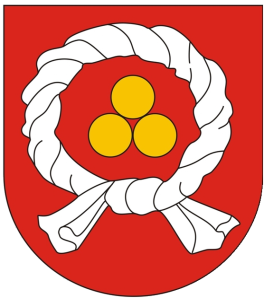 Specyfikacja warunków zamówienia (dalej zwana „SWZ”) w postępowaniu o udzielenie zamówienia publicznego p.n.:„Przebudowa drogi wewnętrznej w miejscowości Dobruchów, Gm. Wodzierady.”Nr sprawy: IZP.271.2.2024									  Zatwierdziła:   Wójt Gminy Wodzierady    /-/ Renata SzafrańskaZatwierdzono: Wodzierady, styczeń 2024r.                    Informacje ogólneZamawiający:Gmina WodzieradyWodzierady 24 98-105 Wodzierady Adres poczty elektronicznej: urzad@wodzierady.pl    Strona internetowa: https://bip.wodzierady.pl/Numer telefonu: 43 677 33 22Numer faksu: 43 677 33 15Uwaga! Zamawiający przypomina, że w toku postępowania zgodnie z art. 61 ust. 2 ustawy PZP komunikacja ustna dopuszczalna jest jedynie w toku negocjacji lub dialogu oraz w odniesieniu do informacji, które nie są istotne. Zasady dotyczące komunikowania się zostały przez Zamawiającego umieszczone w rozdziale I ust. 3 niniejszej SWZ. Godziny urzędowania: poniedziałek: 9:00-17:00 wtorek – piątek 7:00-15:00NIP: 831-156-61-10   REGON: 730934559.Tryb udzielenia zamówieniaTryb podstawowy bez negocjacji, o którym mowa w art. 275 pkt 1 ustawy z 11 września 2019r. – Prawo zamówień publicznych (t.j. Dz. U. z 2023r. poz. 1605, z późn. zm.) dalej: ustawa Pzp lub uPzp. 
W odpowiedzi na ogłoszenie o zamówieniu oferty mogą składać wszyscy zainteresowani wykonawcy, a następnie zamawiający wybiera najkorzystniejszą ofertę bez przeprowadzenia negocjacji.Wykonawcy/podwykonawcy/podmioty trzecie udostępniające wykonawcy swój potencjałWykonawcą jest osoba fizyczna, osoba prawna albo jednostka organizacyjna nieposiadająca osobowości prawnej, która oferuje na rynku wykonanie robót budowlanych lub obiektu budowlanego, dostawę produktów lub świadczenie usług lub ubiega się o udzielenie zamówienia, złożyła ofertę lub zawarła umowę w sprawie zamówienia publicznego.Zamawiający nie zastrzega możliwości ubiegania się o udzielenie zamówienia wyłącznie przez wykonawców, o których mowa w art. 94 ustawy Pzp, tj. mających status zakładu pracy chronionej, spółdzielnie socjalne oraz innych wykonawców, których głównym celem lub głównym celem działalności ich wyodrębnionych organizacyjnie jednostek, które będą realizowały zamówienie, jest społeczna i zawodowa integracja osób społecznie marginalizowanych.Zamówienie może zostać udzielone wykonawcy, który:– nie podlega wykluczeniu na podstawie art. 108 ust. 1 ustawy Pzp, – nie  podlega wykluczeniu na podstawie art. 7 ust. 1 ustawy z dnia 13 kwietnia 2022r. 
o szczególnych rozwiązaniach w zakresie przeciwdziałania wspieraniu agresji na Ukrainę oraz służących ochronie bezpieczeństwa narodowego, na czas trwania tych okoliczności (Dz. U. Nr 835, z późn. zm.),– złożył ofertę niepodlegającą odrzuceniu na podstawie art. 226 ust. 1 ustawy Pzp.Wykonawcy mogą wspólnie ubiegać się o udzielenie zamówienia. W takim przypadku:wykonawcy występujący wspólnie są zobowiązani do ustanowienia pełnomocnika do reprezentowania ich w postępowaniu albo do reprezentowania ich w postępowaniu i zawarcia umowy w sprawie przedmiotowego zamówienia publicznego.wszelka korespondencja będzie prowadzona przez zamawiającego wyłącznie 
z pełnomocnikiem.jeżeli zostanie wybrana oferta wykonawców wspólnie ubiegających się o udzielenie zamówienia, zamawiający może żądać przed zawarciem umowy w sprawie zamówienia publicznego kopii umowy regulującej współpracę tych wykonawców.Potencjał podmiotu trzeciego W celu potwierdzenia spełnienia warunków udziału w postępowaniu, wykonawca może polegać na potencjale podmiotu trzeciego na zasadach opisanych w art. 118–123 ustawy Pzp. Podmiot trzeci, na potencjał, którego wykonawca powołuje się w celu wykazania spełnienia warunków udziału w postępowaniu, nie może podlegać wykluczeniu na podstawie art. 108 ust. 1 uPzp.PodwykonawstwoZamawiający nie zastrzega obowiązku osobistego wykonania przez wykonawcę kluczowych zadań.Wykonawca może powierzyć wykonanie części zamówienia podwykonawcy. Wykonawca jest zobowiązany wskazać Formularzu ofertowym – załącznik nr 3 do SWZ, części zamówienia których wykonanie zamierza powierzyć podwykonawcom i podać firmy podwykonawców, o ile są już znane. Powierzenie wykonania części zamówienia podwykonawcom nie zwalnia Wykonawcy z odpowiedzialności za prawidłowe wykonanie zamówienia.Komunikacja w postępowaniuOsobą uprawnioną do kontaktu z Wykonawcami jest: Arkadiusz Pawłowski – Inspektor ds. inwestycji, zamówień publicznych i drogownictwa.Postępowanie prowadzone jest w języku polskim, w formie elektronicznej za pośrednictwem platformazakupowa.pl pod adresem: https://platformazakupowa.pl/pn/wodzieradyW celu skrócenia czasu udzielenia odpowiedzi na pytania, komunikacja między zamawiającym a wykonawcami w zakresie:- przesyłania Zamawiającemu pytań do treści SWZ;- przesyłania odpowiedzi na wezwanie Zamawiającego do złożenia podmiotowych środków dowodowych;- przesyłania odpowiedzi na wezwanie Zamawiającego do złożenia/poprawienia/uzupełnienia oświadczenia, o którym mowa w art. 125 ust. 1, podmiotowych środków dowodowych, innych dokumentów lub oświadczeń składanych w postępowaniu;- przesyłania odpowiedzi na wezwanie Zamawiającego do złożenia wyjaśnień dotyczących treści oświadczenia, o którym mowa w art. 125 ust. 1 lub złożonych podmiotowych środków dowodowych lub innych dokumentów lub oświadczeń składanych w postępowaniu;- przesyłania odpowiedzi na wezwanie Zamawiającego do złożenia wyjaśnień dot. treści przedmiotowych środków dowodowych;- przesłania odpowiedzi na inne wezwania Zamawiającego wynikające z ustawy - Prawo zamówień publicznych;- przesyłania wniosków, informacji, oświadczeń Wykonawcy;- przesyłania odwołania/inne,odbywa się za pośrednictwem platformazakupowa.pl i formularza „Wyślij wiadomość do zamawiającego”. Za datę przekazania (wpływu) oświadczeń, wniosków, zawiadomień oraz informacji przyjmuje się datę ich przesłania za pośrednictwem platformazakupowa.pl poprzez kliknięcie przycisku  „Wyślij wiadomość do zamawiającego” po których pojawi się komunikat, że wiadomość została wysłana do zamawiającego. Zamawiający dopuszcza, opcjonalnie, komunikację  za pośrednictwem poczty elektronicznej. Adres poczty elektronicznej do kontaktu z Wykonawcami: urzad@wodzierady.plZamawiający będzie przekazywał wykonawcom informacje za pośrednictwem platformazakupowa.pl. Informacje dotyczące odpowiedzi na pytania, zmiany specyfikacji, zmiany terminu składania i otwarcia ofert Zamawiający będzie zamieszczał na platformie w sekcji “Komunikaty”. Korespondencja, której zgodnie z obowiązującymi przepisami adresatem jest konkretny Wykonawca, będzie przekazywana za pośrednictwem platformazakupowa.pl do konkretnego wykonawcy.Wykonawca jako podmiot profesjonalny ma obowiązek sprawdzania komunikatów i wiadomości bezpośrednio na platformazakupowa.pl przesłanych przez zamawiającego, gdyż system powiadomień może ulec awarii lub powiadomienie może trafić do folderu SPAM.Zamawiający, zgodnie z §11 ust. 2 ROZPORZĄDZENIE PREZESA RADY MINISTRÓW z dnia 30 grudnia 2020r. w sprawie sposobu sporządzania i przekazywania informacji oraz wymagań technicznych dla dokumentów elektronicznych oraz środków komunikacji elektronicznej w postępowaniu o udzielenie zamówienia publicznego lub konkursie zamieszcza wymagania dotyczące specyfikacji połączenia, formatu przesyłanych danych oraz szyfrowania i oznaczania czasu przekazania i odbioru danych za pośrednictwem platformazakupowa.pl, tj.:stały dostęp do sieci Internet o gwarantowanej przepustowości nie mniejszej niż 512 kb/s,komputer klasy PC lub MAC o następującej konfiguracji: pamięć min. 2 GB Ram, procesor Intel IV 2 GHZ lub jego nowsza wersja, jeden z systemów operacyjnych - MS Windows 7, Mac Os x 10 4, Linux, lub ich nowsze wersje,zainstalowana dowolna, inna przeglądarka internetowa niż Internet Explorer, włączona obsługa JavaScript,zainstalowany program Adobe Acrobat Reader lub inny obsługujący format plików .pdf,Platformazakupowa.pl działa według standardu przyjętego w komunikacji sieciowej - kodowanie UTF8,Oznaczenie czasu odbioru danych przez platformę zakupową stanowi datę oraz dokładny czas (hh:mm:ss) generowany wg. czasu lokalnego serwera synchronizowanego z zegarem Głównego Urzędu Miar.Wykonawca, przystępując do niniejszego postępowania o udzielenie zamówienia publicznego:akceptuje warunki korzystania z platformazakupowa.pl określone w Regulaminie zamieszczonym na stronie internetowej pod linkiem  w zakładce „Regulamin" oraz uznaje go za wiążący,zapoznał i stosuje się do Instrukcji składania ofert/wniosków dostępnej pod linkiem https://platformazakupowa.pl/strona/45-instrukcjeZamawiający nie ponosi odpowiedzialności za złożenie oferty w sposób niezgodny z Instrukcją korzystania z platformazakupowa.pl, w szczególności za sytuację, gdy zamawiający zapozna się z treścią oferty przed upływem terminu składania ofert (np. złożenie oferty w zakładce „Wyślij wiadomość do zamawiającego”). 
Taka oferta zostanie uznana przez Zamawiającego za ofertę handlową i nie będzie brana pod uwagę w przedmiotowym postępowaniu ponieważ nie został spełniony obowiązek narzucony w art. 221 Ustawy Prawo Zamówień Publicznych.Zamawiający informuje, że instrukcje korzystania z platformazakupowa.pl dotyczące w szczególności logowania, składania wniosków o wyjaśnienie treści SWZ, składania ofert oraz innych czynności podejmowanych w niniejszym postępowaniu przy użyciu platformazakupowa.pl znajdują się w zakładce „Instrukcje dla Wykonawców" na stronie internetowej pod adresem: https://platformazakupowa.pl/strona/45-instrukcjeWizja lokalnaZamawiający nie przewiduje obowiązku odbycia przez wykonawcę wizji lokalnej oraz sprawdzenia przez wykonawcę dokumentów niezbędnych do realizacji zamówienia dostępnych na miejscu u zamawiającego.Podział zamówienia na częściZamawiający nie dokonuje podziału zamówienia na części z następujących względów:Przedmiotem zamówienia jest wykonanie robót funkcjonalnie ze sobą związanych. Rozdzielenie robót groziłoby niedającymi się wyeliminować problemami organizacyjnymi związanymi z odpowiedzialnością za poszczególne elementy robót wykonywanych przez różnych Wykonawców.Przy tego typu robotach (równoległe wykonywanie prac z różnych branż) nie ma możliwości jednoznacznego określenia zasad odpowiedzialności za jeden plac budowy (przekazany byłby równolegle wielu Wykonawcom). Nie jest także możliwe rozgraniczenie odpowiedzialności wielu kierowników budowy.Przy tego typu robotach wykonywanych przez różnych Wykonawców opóźnienie jednego z Wykonawców wpłynęłoby negatywnie na terminowość wykonania innych elementów inwestycji – zależnych od terminowego wykonania prac przez innego Wykonawcę.Reasumując, Zamawiający nie dokonał podziału zamówienia na części ze względu na to, że podział taki groziłby nadmiernymi trudnościami technicznymi oraz nadmiernymi kosztami wykonania zamówienia. Potrzeba skoordynowania działań różnych Wykonawców realizujących poszczególne części zamówienia mogłaby poważnie zagrozić właściwemu wykonaniu zamówienia. Niedokonanie podziału zamówienia podyktowane było zatem względami technicznymi, organizacyjnym oraz charakterem przedmiotu zamówieniaOferty wariantoweZamawiający nie dopuszcza możliwości złożenia oferty wariantowej, o której mowa w art. 92 ustawy Pzp tzn. oferty przewidującej odmienny sposób wykonania zamówienia niż określony w niniejszej SWZ.Katalogi elektroniczneZamawiający nie wymaga złożenia ofert w postaci katalogów elektronicznych.Umowa ramowaZamawiający nie przewiduje zawarcia umowy ramowej, o której mowa w art. 311–315 ustawy Pzp.Aukcja elektronicznaZamawiający nie przewiduje przeprowadzenia aukcji elektronicznej, o której mowa w art. 308 ust. 1 ustawy Pzp. Zamówienia, o których mowa w art. 214 ust. 1 pkt 7 i 8 ustawy PzpZamawiający nie przewiduje udzielania zamówień z wolnej ręki, na podstawie art. 214 ust. 1 pkt 7 i 8 ustawy Pzp.Rozliczenia w walutach obcychZamawiający nie przewiduje rozliczenia w walutach obcych. Rozliczenia będą dokonywane w PLN.Zwrot kosztów udziału w postępowaniuZamawiający nie przewiduje zwrotu kosztów udziału w postępowaniu. Zaliczki na poczet udzielenia zamówieniaZamawiający nie przewiduje udzielenia zaliczek na poczet wykonania zamówienia.Unieważnienie postępowaniaZamawiający przewiduje możliwość unieważnienia postępowania, o udzielenie zamówienia publicznego na podstawie art. 255 ustawy PzpPouczenie o środkach ochrony prawnejWykonawcom, a także innemu podmiotowi, jeżeli ma lub miał interes w uzyskaniu zamówienia oraz poniósł lub może ponieść szkodę w wyniku naruszenia przez zamawiającego przepisów ustawy, przysługują środki ochrony prawnej na zasadach przewidzianych w dziale IX, art. 505–590 ustawy Pzp (t.j. Dz. U. z 2022 r. poz. 1710, z późn. zm.) Ochrona danych osobowych zebranych przez zamawiającego w toku postępowaniaZgodnie z art. 13 ust. 1 i 2 rozporządzenia Parlamentu Europejskiego i Rady (UE) 2016/679 z dnia 27 kwietnia 2016r. w sprawie ochrony osób fizycznych w związku z przetwarzaniem danych osobowych i w sprawie swobodnego przepływu takich danych oraz uchylenia dyrektywy 95/46/WE (ogólne rozporządzenie o danych) (Dz. U. UE L119 z dnia 4 maja 2016r., str. 1; zwanym dalej „RODO”) informujemy, że:administratorem Pani/Pana danych osobowych jest Wójt Gminy Wodzierady,administrator wyznaczył Inspektora Danych Osobowych, z którym można się kontaktować pod adresem e-mail: iod@wodzierady.plPani/Pana dane osobowe przetwarzane będą na podstawie art. 6 ust. 1 lit. c RODO w celu związanym z przedmiotowym postępowaniem o udzielenie zamówienia publicznego, prowadzonym w trybie podstawowym bez przeprowadzania negocjacji na podstawie art. 275 pkt 1 ustawy z dnia 11 września 2019r. – Prawo zamówień publicznych (Dz. U. z 2021r. poz. 1129, ze zm.), zwanej dalej „ustawą PZP”.odbiorcami Pani/Pana danych osobowych będą osoby lub podmioty, którym udostępniona zostanie dokumentacja postępowania w oparciu o art. 74 ustawy PZPPani/Pana dane osobowe będą przechowywane, zgodnie z art. 78 ust. 1 PZP przez okres 4 lat od dnia zakończenia postępowania o udzielenie zamówienia, a jeżeli czas trwania umowy przekracza 4 lata, okres przechowywania obejmuje cały czas trwania umowy;obowiązek podania przez Panią/Pana danych osobowych bezpośrednio Pani/Pana dotyczących jest wymogiem ustawowym określonym w przepisanych ustawy PZP, związanym z udziałem w postępowaniu o udzielenie zamówienia publicznego.w odniesieniu do Pani/Pana danych osobowych decyzje nie będą podejmowane w sposób zautomatyzowany, stosownie do art. 22 RODO.posiada Pani/Pan:na podstawie art. 15 RODO prawo dostępu do danych osobowych Pani/Pana dotyczących (w przypadku, gdy skorzystanie z tego prawa wymagałoby po stronie administratora niewspółmiernie dużego wysiłku może zostać Pani/Pan zobowiązana do wskazania dodatkowych informacji mających na celu sprecyzowanie żądania, w szczególności podania nazwy lub daty postępowania o udzielenie zamówienia publicznego lub konkursu albo sprecyzowanie nazwy lub daty zakończonego postępowania o udzielenie zamówienia);na podstawie art. 16 RODO prawo do sprostowania Pani/Pana danych osobowych (skorzystanie z prawa do sprostowania nie może skutkować zmianą wyniku postępowania o udzielenie zamówienia publicznego ani zmianą postanowień umowy w zakresie niezgodnym z ustawą PZP oraz nie może naruszać integralności protokołu oraz jego załączników);na podstawie art. 18 RODO prawo żądania od administratora ograniczenia przetwarzania danych osobowych z zastrzeżeniem okresu trwania postępowania o udzielenie zamówienia publicznego lub konkursu oraz przypadków, o których mowa w art. 18 ust. 2 RODO (prawo do ograniczenia przetwarzania nie ma zastosowania w odniesieniu do przechowywania, w celu zapewnienia korzystania ze środków ochrony prawnej lub w celu ochrony praw innej osoby fizycznej lub prawnej, lub z uwagi na ważne względy interesu publicznego Unii Europejskiej lub państwa członkowskiego);prawo do wniesienia skargi do Prezesa Urzędu Ochrony Danych Osobowych, gdy uzna Pani/Pan, że przetwarzanie danych osobowych Pani/Pana dotyczących narusza przepisy RODO;nie przysługuje Pani/Panu:w związku z art. 17 ust. 3 lit. b, d lub e RODO prawo do usunięcia danych osobowych;prawo do przenoszenia danych osobowych, o którym mowa w art. 20 RODO;na podstawie art. 21 RODO prawo sprzeciwu, wobec przetwarzania danych osobowych, gdyż podstawą prawną przetwarzania Pani/Pana danych osobowych jest art. 6 ust. 1 lit. c RODO;- przysługuje Pani/Panu prawo wniesienia skargi do organu nadzorczego na niezgodne z RODO przetwarzanie Pani/Pana danych osobowych przez administratora. Organem właściwym dla przedmiotowej skargi jest Urząd Ochrony Danych Osobowych, ul. Stawki 2, 00-193 Warszawa.Wymagania stawiane wykonawcy Przedmiot zamówieniaPrzedmiot zamówienia stanowi: Robota budowlana, tj. zadanie p.n.: „Przebudowa drogi wewnętrznej w miejscowości Dobruchów, Gm. Wodzierady”. Inwestycja obejmuje działki nr 97, 71, 118/2 obręb Dobruchów.Zakres robót dla przedmiotowego opracowania obejmuje:· wytyczenia geodezyjne wraz z inwentaryzacją geodezyjną powykonawczą· roboty ziemne i rozbiórkowe· odmulenie rowów odwadniających wzdłuż przebudowywanego odcinka drogi· odmulenie muld odwadniających wzdłuż przebudowywanego odcinka drogi· wykonanie podbudowy nawierzchni jezdni z kruszywa łamanego gr. 20cm· wykonanie warstwy wiążącej z mieszanki mineralno-asfaltowej dla nawierzchnijezdni· wykonanie warstwy ścieralnej z mieszanki mineralno-asfaltowej dla nawierzchnijezdni po uprzednim skropieniu emulsją asfaltową warstwy wiążącej· wykonanie podbudów poboczy· wykonanie nawierzchni poboczy· wycinka zakrzaczeń występujących w pasie drogowym· wykonanie (remont) elementów przelotowych przepustów wraz ze ściankamiczołowymi· wykonanie podbudów zjazdów i utwardzeń pasa drogowego· przebudowę i budowę nawierzchni zjazdów i utwardzeń pasa drogowego· wykonanie docelowego oznakowania pionowego i poziomego,· zabezpieczenie i regulacja istniejących sieci wodociągowych,elektroenergetycznych, teletechnicznych· wykonanie docelowych terenów zielonych.Zakres rzeczowy, parametry geometryczne poszczególnych elementów drogi oraz ich lokalizację określają dokumentacje projektowe/opisy przedmiotu zamówienia wraz z uzgodnieniami i przedmiarami robot, stanowiące integralny załącznik do niniejszej specyfikacji tj. załącznik nr 1a – dokumentacja projektowa. Szczególne wymagania i wytyczne dla Wykonawcy.Wykonawca winien opracować projekt organizacji ruchu na czas budowy, zapewniając przejezdność oraz dostępność do zamieszkałych posesji na koniec każdego dnia w czasie całego okresu trwania budowy, z możliwością czasowego wyłączenia wyżej wymienionego dostępu po uprzednim poinformowaniu o takim zamierzeniu przez mieszkańców przedmiotowych posesji, Zamawiającego oraz Inspektora Nadzoru Inwestorskiego z co najmniej 3-dniowym wyprzedzeniem. Wszelkie wyłączenia wyżej opisanego dostępu muszą być uzasadnione przez Wykonawcę w sposób jasny, przyjętą technologią robót lub konkretną specyfiką konkretnego przypadku (zamierzenia) i zaakceptowane przez Inspektora Nadzoru Inwestorskiego. Wykonawca dokona oznakowania wjazdów i wyjazdów z budowy oraz zapewni utrzymanie czystości dróg, aby zapobiec ich zabrudzeniu materiałami na kołach pojazdów wyjeżdżających z budowy. Koszty wykonania i wdrożenia projektów tymczasowej organizacji ruchu należy wkalkulować w cenę ofertową.Dodatkowo, w cenie ofertowej należy uwzględnić wszelkie koszty nadzorów, badań i innych czynności wynikających m.in. z przedstawionych w dokumentacji projektowej rozwiązań i uzgodnień, dostępnych dokumentów dotyczących zagospodarowania przestrzennego oraz innych powszechnie dostępnych dokumentów i przepisów prawa, a w szczególności dotyczy to kwestii związanych z ochroną zabytków, pomników przyrody, nadzorem i badaniami archeologicznymi, nadzorem wynikającym z przepisów dotyczących ochrony środowiska, nadzorem wynikającym z przepisów bezpieczeństwa i higieny pracy, nadzorem nad zabezpieczeniem i przeniesieniem elementów małej architektury, nadzorem saperskim, geologicznym, nadzorem i dodatkowymi uzgodnieniami pozyskanymi od gestorów sieci nad prowadzonymi pracami.Wszystkie wykonane roboty i dostarczone materiały będą zgodne z dokumentacją projektową oraz obowiązującymi przepisami. Dane określone w dokumentacji projektowej będą uważane za wartości docelowe, od których dopuszczalne są odchylenia w ramach określonego przedziału tolerancji. Przy wykonywaniu robót należy uwzględnić instrukcje producenta materiałów oraz przepisy obowiązujące i związane, w tym również te, które uległy zmianie bądź aktualizacji. W przypadku istnienia norm, certyfikatów, aprobat technicznych, świadectw dopuszczenia niewyszczególnionych w dokumentacji, a obowiązujących, Wykonawca ma również obowiązek stosowania się do ich treści i postanowień i wkalkulować ich treść w cenę ofertową. Wykonawca jest zobowiązany do zabezpieczenia terenu budowy w okresie trwania realizacji zadania, aż do zakończenia i odbioru końcowego robót. Wykonawca dostarczy, zainstaluje i będzie utrzymywać tymczasowe urządzenia zabezpieczające, w tym: ogrodzenia, poręcze, oświetlenie, sygnały i znaki ostrzegawcze oraz wszystkie inne środki niezbędne do ochrony robót, bezpieczeństwa pracowników i osób postronnych. Fakt przystąpienia do robót w przypadku takiej konieczności Wykonawca obwieści publicznie przed ich rozpoczęciem przez umieszczenie tablic informacyjnych. Tablice informacyjne będą utrzymywane przez Wykonawcę w dobrym stanie przez cały okres realizacji robót. Koszt zabezpieczenia terenu budowy nie podlega odrębnej zapłacie i przyjmuje się, że jest włączony w cenę umowną.W okresie trwania budowy i wykańczania robót Wykonawca będzie podejmować wszelkie kroki mające na celu stosowanie się do przepisów i norm dotyczących ochrony środowiska na terenie i wokół terenu budowy oraz będzie unikał uszkodzeń lub uciążliwości dla osób lub dóbr publicznych i innych, a wynikających z nadmiernego hałasu, wibracji, zanieczyszczenia lub innych przyczyn powstałych w następstwie jego sposobu działania.Wykonawca w ofercie winien uwzględnić wszelkie koszty i uwarunkowania zawarte w pozyskanych uzgodnieniach oraz powszechnie dostępnych dokumentów i przepisów prawa dla poszczególnych zadań, w tym koszty nadzorów przyrodniczych, ornitologicznych, herpetologicznych, dendrologicznych i innych wg specjalności. Należy również wkalkulować wykonanie nasadzeń zastępczych – lokalizacja i zakres zgodnie z załączonymi do dokumentacji projektami nasadzeń zastępczych (jeśli dotyczy). W przypadku ograniczeń czasowych spowodowanych np. wystąpieniem okresów lęgowych, występowaniem w sąsiedztwie budowy gatunków chronionych i innych tego typu przypadków, Wykonawca na swój koszt dokona wszelkich możliwych prawnie czynności, zgłoszeń i uzgodnień umożliwiających terminową realizację robót (w formie np. zgłoszenia stosownych odstępstw, wniosków, zapewnienia dodatkowych nadzorów itp.). Wykonawca zobowiązany jest do ujęcia w cenie oferty kosztów tymczasowego odwodnienia terenu budowy w czasie prowadzenia prac, w szczególności przy realizacji robót wymagających wykonania wykopów o gł. powyżej 1m. Przyjęte przez Wykonawcę technologie tymczasowego odwodnienia terenu budowy nie mogą naruszać stosunków wodnych na działkach sąsiednich. Wykonawca odpowiada za ochronę instalacji na powierzchni ziemi i za urządzenia podziemne, takie jak rurociągi, kable itp. Wykonawca zapewni właściwe oznaczenie i zabezpieczenie przed uszkodzeniem tych instalacji i urządzeń w czasie trwania budowy. Wykonawca będzie odpowiadać za wszelkie spowodowane przez jego działania uszkodzenia instalacji na powierzchni ziemi i urządzeń podziemnych wykazanych w dokumentach dostarczonych mu przez Zamawiającego. Jeżeli teren budowy przylega do terenów z zabudową mieszkaniową, Wykonawca będzie realizować roboty w sposób powodujący minimalne niedogodności dla mieszkańców. Wykonawca odpowiada za wszelkie uszkodzenia zabudowy mieszkaniowej w sąsiedztwie budowy, spowodowane jego działalnością. Wykonawca wykona zabezpieczenie istniejących sieci i instalacji w ilościach wstępnie określonych w przedmiarze robót, w przypadku gdyby wskutek bieżących prac budowlanych zostały odkryte sieci i instalacje nieujęte na mapie do celów projektowych koszty wynikłych z tego uzgodnień z właściwym gestorem i dodatkowych zabezpieczeń/przebudów pokryje Wykonawca.Na Wykonawcy spoczywa odpowiedzialność za ochronę punktów pomiarowych zlokalizowanych na terenie budowy. Uszkodzone lub zniszczone znaki geodezyjne Wykonawca odtworzy i utrwali na własny koszt.Wszelkie grunty niezbędne do czasowego zajęcia (zlokalizowane poza liniami rozgraniczającymi) wymagane np. do utrzymania ciągłości ruchu i wykonania robót, Wykonawca pozyska własnym staraniem i na swój koszt. Roboty w zakresie niesprecyzowanym w opracowanych przez Zamawiającego projektach budowlanych i wykonawczych, a niezbędne do wykonania zadania, Wykonawca powinien wykonać w oparciu o obowiązujące przepisy oraz instrukcje i normy, a także doświadczenie i wiedzę techniczną. W razie ujawnienia się potrzeby wykonania takich robót Wykonawca zobowiązany jest również do uzyskania wszelkich wymaganych decyzji, uzgodnień, pozwoleń i opinii z nim związanych oraz do opracowania odpowiedniej formy dokumentacji niezbędnej do ich uzyskania, a także niezbędnej do wykonywania robót.Parametry określone w dokumentacjach projektowych i w STWiORB będą uważane za wartości docelowe, od których dopuszczalne są odchylenia w ramach określonego w STWiORB przedziału tolerancji. W przypadku, gdy roboty nie będą w pełni zgodne z dokumentacją projektową lub STWiORB i wpłynie to na niezadowalającą jakość elementu budowli, to takie elementy budowli będą rozebrane i wykonane ponownie na koszt Wykonawcy.Wykonawca wraz z zakończeniem realizacji robót budowlanych zobowiązany jest do przedłożenia Zamawiającemu i Inspektorowi Nadzoru Inwestorskiego kompletnej dokumentacji powykonawczej, o której mowa we właściwych przepisach odrębnych wraz z inwentaryzacją geodezyjną powykonawczą wykonanych robót wraz z ewentualnym załącznikiem do zmiany użytków w ewidencji gruntów. Dodatkowo Wykonawca pozyska w imieniu Zamawiającego możliwość użytkowania wykonanych (przebudowanych) obiektów budowlanych w formie zgłoszenia zakończenia robót budowlanych do właściwych organów lub uzyskania pozwolenia na użytkowanie w terminie realizacji umowy.Przedmiot zamówienia obejmuje również wszystkie prace i obowiązki Wykonawcy wymienione w projekcie umowy.Przy realizacji zamówienia Wykonawca będzie zobowiązany do stosowania jedynie wyrobów dopuszczonych do używania w budownictwie w rozumieniu ustawy z dnia 7 lipca 1994r. Prawo budowlane (t.j. Dz. U. z 2023r. poz. 682, z późn. zm.) oraz ustawy o wyrobach budowlanych  (t.j. Dz. U. z 2021r. poz. 1213, z późn. zm.) oraz innych przepisów – rozporządzeń wykonawczych do ww. przepisów, w zakresie w jakim mają zastosowanie.Inwestycja obejmuje swoim zakresem szereg robót budowlanych mających za zadanie poprawę dostępności komunikacyjnej na terenie gminy. Przebudowie poddane zostaną drogi gminne. Drogi przebiegają całkowicie przez obszar wiejski i dzięki ich przebudowie wzrośnie bezpieczeństwo pieszych oraz kierowców i pasażerów. Nowa nawierzchnia umożliwi na drogach lokalnych redukcję hałasu, co wpłynie pozytywnie na środowisko naturalne. W związku z tym przebudowa dróg umożliwi powstanie komfortowej i ekonomicznej infrastruktury drogowej. Ponadto przebudowa dróg zapewni ekonomiczne użytkowanie i utrzymanie. Zastosowana nawierzchnia przyczyni się do zmniejszenia uciążliwości transportu samochodowego zapewniając dobrą nośność i podział obciążeń wpływając tym samym pozytywnie na środowisko naturalne.UWAGA: Wyłoniony wykonawca po podpisaniu umowy ma obowiązek przed przystąpieniem do prac opracować i przedstawić Inspektorowi Nadzoru Inwestorskiego do zatwierdzenia projekt tymczasowej organizacji ruchu na czas wykonywania prac.Wykonawca odpowiedzialny jest za powstałe w toku własnych prac odpady oraz za właściwy sposób postępowania z nimi, zgodnie z przepisami ustawy z dnia 14 grudnia 2012r. o odpadach (t.j. Dz. U. z 2023r. poz. 1587, późn. zm.) Wywóz odpadów budowlanych i ich utylizacja odbywa się bez dodatkowego wynagrodzenia.Wszystkie wymagania określone w dokumentach zamówienia stanowią wymagania minimalne, a ich spełnienie jest obligatoryjne. Niespełnienie ww. wymagań minimalnych będzie skutkować odrzuceniem oferty jako niezgodnej z warunkami zamówienia na podstawie art. 226 ust. 1 pkt 5 ustawy PzpGwarancjaGWARANCJAOkres gwarancji udzielonej przez wykonawcę na wykonane prace wynosi minimum 36 miesiące (podlega ocenie w kryteriach oceny ofert).Wspólny Słownik Zamówień CPV: 45000000-7 - Roboty budowlane45233220-7 - Roboty w zakresie nawierzchni dróg45233142-6 - Roboty w zakresie naprawy dróg45316213-1 - Instalowanie oznakowania drogowegoRozwiązania równoważne We wszystkich przypadkach wskazanych w całej SWZ i załącznikach do SWZ, w których ze względu na specyfikację przedmiotu zamówienia wskazano pochodzenie, nazwy materiałów, urządzeń, programowanie, systemy lub ich pochodzenie, dopuszcza się stosowanie materiałów, urządzeń, oprogramowanie, systemów – rozwiązania równoważne, tj. wszelkie wymienione z nazwy materiały, urządzenia lub oprogramowanie, systemy, użyte w przekazanej przez Zamawiającego dokumentacji lub ich pochodzenie, służą wyłącznie określeniu standardu i mogą być zastąpione innymi o nie gorszych parametrach technicznych, użytkowych, jakościowych, funkcjonalnych 
przy uwzględnieniu prawidłowej współpracy z pozostałymi materiałami, urządzeniami, programami, systemami wskazanymi w OPZ. Pojęcie równoważności znajduje również zastosowanie w przypadku, gdy Zamawiający opisał przedmiot zamówienia za pomocą norm, aprobat, specyfikacji technicznych i systemów odniesienia, czy do konkretnych certyfikatów. Przedstawienie certyfikatów równoważnych wymaga udowodnienia w ofercie spełniania wymogów wskazanych norm przez rozwiązania równoważne. Użyte w dokumentacji nazwy, które wskazują lub mogłyby kojarzyć się z producentem lub firmą, nie mają na celu preferowanie rozwiązań danego producenta, lecz wskazanie na rozwiązanie, które powinno posiadać cechy techniczne, technologiczne nie gorsze od podanych w Specyfikacji technicznej OPZ. Zamawiający w przypadku ofert zawierających rozwiązania równoważne będzie je weryfikować pod względem spełniania wymogów poszczególnych pozycji OPZ – załącznik nr 1a, 1b do SWZ. Wykonawca obowiązany jest udowodnić w ofercie, iż oferowane przez niego rozwiązanie spełnia wymagania określone przez zamawiającego w OZP (załącznik nr 1a, 1b do SWZ)Zamawiający nie uzna rozwiązań równoważnych, jeśli będą o gorszych niż wskazane w Specyfikacji przedmiotu zamówienia OPZ - minimalnych wymaganiach funkcjonalnych, technicznych i technologicznych, kompatybilności z przedstawionymi w OPZ, czy PN.W takim przypadku, wykonawca załącza do oferty wykaz rozwiązań równoważnych wraz z jego opisem lub normami oraz dowodami potwierdzającymi równoważność oferowanych rozwiązań.Zgodnie z art. 101 ust. 5 ustawy Pzp w przypadku, gdy opis przedmiotu zamówienia odnosi się do norm, oferowane świadczenie nie musi być zgodne z wymaganymi normami, ale wykonawca jest zobowiązany udowodnić w ofercie, że proponowane rozwiązania w równoważnym stopniu spełniają wymagania określone w opisie przedmiotu zamówienia. Gdy opis przedmiotu zamówienia został skonstruowany poprzez określenie wymagań dotyczących wydajności lub funkcjonalności, wówczas, zgodnie z art. 101 ust. 6 ustawy Pzp, wykonawca może powołać się na zgodność oferowanych świadczeń ze stosownymi normami, jeżeli dotyczą one wymagań w zakresie wydajności lub funkcjonalności określonych przez zamawiającego. W takiej sytuacji, wykonawca wykazuje, że dostawa lub usługa, spełniają wymagania dotyczące wydajności lub funkcjonalności określone przez zamawiającego, a zamawiający nie może odrzucić oferty zgodnej z normą dotyczącą postawionych wymagań w zakresie wydajności lub funkcjonalności.Wymagania w zakresie zatrudniania przez wykonawcę lub podwykonawcę osób na podstawie stosunku pracy
Zamawiający stawia wymóg w zakresie zatrudnienia przez wykonawcę lub podwykonawcę na podstawie stosunku pracy osób wykonujących czynności w zakresie realizacji zamówienia.Wykonawca lub podwykonawca winien do realizacji umowy skierować zatrudnione w wymiarze pełnego etatu na podstawie umowy o pracę osoby, które będą wykonywać pracę w sposób kreślony w art. 22 § 1 ustawy z dnia 26 czerwca 1974r. – Kodeks pracy w zakresie czynności: wykonywanie prac fizycznych przy realizacji robót budowlanych, operatorzy sprzętu i prace fizyczne instalacyjno-montażowe objęte zakresem zamówienia. Wykonawca lub podwykonawca, najpóźniej w dniu podpisania umowy w niniejszym przedmiocie, winien złożyć stosownej treści oświadczenie.Zamawiający zastrzega prawo do weryfikacji sposobu zatrudnienia ww. osób poprzez wezwanie Wykonawcy lub podwykonawcy do złożenia odpowiednio oświadczenia oraz poprzez bezpośrednie rozmowy z osobami wykonującymi ww. czynności. W przypadku wykonywania ww. czynności przez osoby niezatrudnione zgodnie z art. 22 § 1 KP Zamawiający nałoży kary umowne w wysokości 1500 zł za każdy ujawniony przypadek. W przypadku stwierdzenia, pomimo wezwania, że osoby wykonujące roboty nie są zatrudnione zgodnie z SWZ, Zamawiający zastrzega możliwość natychmiastowego rozwiązania umowy z winy wykonawcy. Szczegółowe zapisy zawarto 
w projekcie umowy.Wymagania w zakresie zatrudnienia osób, o których mowa w art. 96 ust. 2 pkt 2 ustawy PzpZamawiający nie stawia wymogu w zakresie zatrudnienia przez wykonawcę osób wskazanych w art. 96 ust. 2 pkt 2 uPzp.Informacja o przedmiotowych środkach dowodowychZamawiający nie żąda, by wykonawca złożył wraz z ofertą przedmiotowych środków dowodowych.Termin wykonania zamówienia Termin realizacji zamówienia wynosi: do 6 miesięcy od dnia podpisania umowy. Informacja o warunkach udziału w postępowaniu o udzielenie zamówieniaNa podstawie art. 112 ustawy Pzp, zamawiający określa warunki udziału w postępowaniu dotyczące:zdolności do występowania w obrocie gospodarczym:Zamawiający nie ustanawia warunku.uprawnień do prowadzenia określonej działalności gospodarczej lub zawodowej, o ile wynika to z odrębnych przepisów:Zamawiający nie ustanawia warunku.sytuacji ekonomicznej lub finansowej:Zamawiający nie ustanawia warunku.zdolności technicznej lub zawodowej:Opis sposobu dokonywania oceny spełniania tego warunku:Wykonawca winien wykazać, że wykonał należycie oraz zgodnie z przepisami prawa budowlanego i prawidłowo ukończył nie wcześniej niż w okresie ostatnich 5 lat przed upływem terminu składania ofert, a jeżeli okres prowadzenia działalności jest krótszy - w tym okresie: co najmniej dwie roboty budowlane, które polegały na budowie, rozbudowie lub przebudowie drogi o wartości minimum 1 000 000,00 zł brutto każda (słownie: jeden milion złotych 00/100) wraz z załączeniem dowodów określających, że roboty te zostały wykonane należycie, tj. wykaz robót budowlanych wraz z podaniem ich rodzaju, wartości, daty i miejsca wykonania oraz podmiotów, na rzecz których roboty te zostały wykonane, oraz załączeniem dowodów określających, czy te roboty budowlane zostały wykonane należycie, przy czym dowodami, o których mowa, są referencje bądź inne dokumenty sporządzone przez podmiot, na rzecz którego roboty budowlane zostały wykonane, a jeżeli wykonawca z przyczyn niezależnych od niego nie jest w stanie uzyskać tych dokumentów - inne odpowiednie dokumenty. O udzielenie zamówienia mogą ubiegać się Wykonawcy, którzy dysponują lub będą dysponować w okresie wykonywania zamówienia i skierują do jego realizacji:- min. jedną osobą posiadającą uprawnienia budowlane do kierowania robotami budowlanymi w specjalności inżynieryjno-drogowej, których zakres uprawnia do kierowania robotami objętymi przedmiotem zamówienia lub odpowiadające im równoważne uprawnienia budowlane wydane na podstawie wcześniej obowiązujących przepisów, a w przypadku Wykonawców zagranicznych – uprawnienia budowlane do kierowania robotami równoważne do wyżej wskazanych.DODATKOWE INFORMACJE DOTYCZĄCE WARUNKÓW UDZIAŁU W POSTĘPOWANIU:Zamawiający może, oceniając zdolność techniczną lub zawodową, na każdym etapie postępowania uznać, że Wykonawca nie posiada wymaganych zdolności, jeżeli posiadanie przez Wykonawcę sprzecznych interesów, w szczególności zaangażowanie zasobów technicznych lub zawodowych Wykonawcy w inne przedsięwzięcia gospodarcze Wykonawcy może mieć negatywny wpływ na realizację zamówienia na każdym etapie postępowania (art. 116 ust. 2 ustawy).W odniesieniu do warunków dotyczących wykształcenia, kwalifikacji zawodowych lub doświadczenia Wykonawcy wspólnie ubiegający się o udzielenie zamówienia wykazując warunek udziału w postępowaniu mogą polegać na zdolnościach tych z Wykonawców, którzy wykonają roboty budowlane lub usługi, do realizacji których te zdolności są wymagane.Podstawy wykluczenia
Zamawiający wykluczy z postępowania wykonawców, wobec których zachodzą podstawy wykluczenia, o których mowa w art. 108 ust. 1 ustawy Pzp, tj.:Z postępowania o udzielenie zamówienia wyklucza się wykonawcę: będącego osobą fizyczną, którego prawomocnie skazano za przestępstwo:udziału w zorganizowanej grupie przestępczej albo związku mającym na celu popełnienie przestępstwa lub przestępstwa skarbowego, o którym mowa w art. 258 Kodeksu karnego,handlu ludźmi, o którym mowa w art. 189a Kodeksu karnego, o którym mowa w art. 228–230a, art. 250a Kodeksu karnego, w art. 46–48 ustawy z dnia 25 czerwca 2010 r. o sporcie (t.j. Dz. U. z 2022 r. poz. 1599) lub w art. 54 ust. 1–4 ustawy z dnia 12 maja 2011 r. o refundacji leków, środków spożywczych specjalnego przeznaczenia żywieniowego oraz wyrobów medycznych (t.j. Dz. U. z 2022 r. poz. 463, z późn. zm.)finansowania przestępstwa o charakterze terrorystycznym, o którym mowa w art. 165a Kodeksu karnego, lub przestępstwo udaremniania lub utrudniania stwierdzenia przestępnego po-chodzenia pieniędzy lub ukrywania ich pochodzenia, o którym mowa w art. 299 Kodeksu karnego,o charakterze terrorystycznym, o którym mowa w art. 115 § 20 Kodeksu karnego, lub mające na celu popełnienie tego przestępstwa,powierzenia wykonywania pracy małoletniemu cudzoziemcowi, o którym mowa 
w art. 9 ust. 2 ustawy z dnia 15 czerwca 2012 r. o skutkach powierzania wykonywania pracy cudzoziemcom przebywającym wbrew przepisom na terytorium Rzeczypospolitej Polskiej 
(t.j. Dz. U. z 2021 r. poz. 1745)przeciwko obrotowi gospodarczemu, o których mowa w art. 296–307 Kodeksu karnego, przestępstwo oszustwa, o którym mowa w art. 286 Kodeksu karnego, przestępstwo przeciwko wiarygodności dokumentów, o których mowa w art. 270–277d Kodeksu karnego, lub przestępstwo skarbowe,o którym mowa w art. 9 ust. 1 i 3 lub art. 10 ustawy z dnia 15 czerwca 2012 r. 
o skutkach powierzania wykonywania pracy cudzoziemcom przebywającym wbrew przepisom na terytorium Rzeczypospolitej Polskiej – lub za odpowiedni czyn zabroniony określony w przepisach prawa obcego;jeżeli urzędującego członka jego organu zarządzającego lub nadzorczego, wspólnika spółki w spółce jawnej lub partnerskiej albo komplementariusza w spółce komandytowej lub komandytowo-akcyjnej lub prokurenta prawomocnie skazano za przestępstwo, o którym mowa w pkt 1,wobec którego wydano prawomocny wyrok sądu lub ostateczną decyzję administracyjną o zaleganiu z uiszczeniem podatków, opłat lub składek na ubezpieczenie społeczne lub zdrowotne, chyba że wykonawca odpowiednio przed upływem terminu do składania wniosków o dopuszczenie do udziału w postępowaniu albo przed upływem terminu składania ofert dokonał płatności należnych podatków, opłat lub składek na ubezpieczenie społeczne lub zdrowotne wraz z odsetkami lub grzywnami lub zawarł wiążące porozumienie w sprawie spłaty tych należności;wobec którego prawomocnie orzeczono zakaz ubiegania się o zamówienia publiczne;jeżeli zamawiający może stwierdzić, na podstawie wiarygodnych przesłanek, że wykonawca zawarł z innymi wykonawcami porozumienie mające na celu zakłócenie konkurencji, 
w szczególności, jeżeli należąc do tej samej grupy kapitałowej w rozumieniu ustawy z dnia 16 lutego 2007 r. o ochronie konkurencji i konsumentów, złożyli odrębne oferty, oferty częściowe lub wnioski o do-puszczenie do udziału w postępowaniu, chyba że wykażą, że przygotowali te oferty lub wnioski niezależnie od siebie,jeżeli, w przypadkach, o których mowa w art. 85 ust. 1, doszło do zakłócenia konkurencji wynikającego z wcześniejszego zaangażowania tego wykonawcy lub podmiotu, który należy 
z wykonawcą do tej samej grupy kapitałowej w rozumieniu ustawy z dnia 16 lutego 2007r. o ochronie konkurencji i konsumentów, chyba że spowodowane tym zakłócenie konkurencji może być wyeliminowane w inny sposób niż przez wykluczenie wykonawcy z udziału w postępowaniu o udzielenie zamówienia.UWAGA!Zgodnie przepisami ustawy z dnia z dnia 13 kwietnia 2022r. o szczególnych rozwiązaniach 
w zakresie przeciwdziałania wspieraniu agresji na Ukrainę oraz służących ochronie bezpieczeństwa narodowego (Dz. U. 2023 poz. 129, z późn. zm.), które Zamawiający jest obowiązany stosować i zastosuje w niniejszym postępowaniu:Art. 7:Z postępowania o udzielenie zamówienia publicznego lub konkursu prowadzonego na podstawie ustawy z dnia 11 września 2019r. – Prawo zamówień publicznych wyklucza się:wykonawcę oraz uczestnika konkursu wymienionego w wykazach określonych 
w rozporządzeniu 765/2006 i rozporządzeniu 269/2014 albo wpisanego na listę na podstawie decyzji w sprawie wpisu na listę rozstrzygającej o zastosowaniu środka, o którym mowa w art. 1 pkt 3;wykonawcę oraz uczestnika konkursu, którego beneficjentem rzeczywistym w rozumieniu ustawy z dnia 1 marca 2018r. o przeciwdziałaniu praniu pieniędzy oraz finansowaniu terroryzmu (t.j. Dz. U. z 2022r. poz. 593, z późn. zm.) jest osoba wymieniona w wykazach określonych w rozporządzeniu 765/2006 i rozporządzeniu 269/2014 albo wpisana na listę lub będąca takim beneficjentem rzeczywistym od dnia 24 lutego 2022r., o ile została wpisana na listę na podstawie decyzji w sprawie wpisu na listę rozstrzygającej o zastosowaniu środka, o którym mowa w art. 1 pkt 3;wykonawcę oraz uczestnika konkursu, którego jednostką dominującą w rozumieniu art. 3 ust. 1 pkt 37 ustawy z dnia 29 września 1994r. o rachunkowości (t.j. Dz. U. z 2021 r. poz. 217, z późn. zm.) jest podmiot wymieniony w wykazach określonych w rozporządzeniu 765/2006 i rozporządzeniu 269/2014 albo wpisany na listę lub będący taką jednostką dominującą od dnia 24 lutego 2022r., o ile został wpisany na listę na podstawie decyzji w sprawie wpisu na listę rozstrzygającej o zastosowaniu środka, o którym mowa w art. 1 pkt 3.Wykluczenie następuje na okres trwania okoliczności określonych w ust. 1.W przypadku wykonawcy lub uczestnika konkursu wykluczonego na podstawie ust. 1, zamawiający odrzuca wniosek o dopuszczenie do udziału w postępowaniu o udzielnie zamówienia publicznego lub ofertę takiego wykonawcy lub uczestnika konkursu, nie zaprasza go do złożenia oferty wstępnej, oferty podlegającej negocjacjom, oferty dodatkowej, oferty lub oferty ostatecznej, nie zaprasza go do negocjacji lub dialogu, a także nie prowadzi z takim wykonawcą negocjacji lub dialogu, odrzuca wniosek o dopuszczenie do udziału w konkursie, nie zaprasza do złożenia pracy konkursowej lub nie przeprowadza oceny pracy konkursowej, odpowiednio do trybu stosowanego do udzielenia zamówienia publicznego oraz etapu prowadzonego postępowania o udzielenie zamówienia publicznego.Kontrola udzielania zamówień publicznych w zakresie zgodności z ust. 1 jest wykonywana zgodnie z art. 596 ustawy z dnia 11 września 2019r. – Prawo zamówień publicznych.Przez ubieganie się o udzielenie zamówienia publicznego lub dopuszczenie do udziału w konkursie rozumie się odpowiednio złożenie wniosku o dopuszczenie do udziału w postępowaniu o udzielenie zamówienia publicznego lub konkursie, złożenie oferty, przystąpienie do negocjacji lub złożenie pracy konkursowej.Osoba lub podmiot podlegające wykluczeniu na podstawie ust. 1, które w okresie tego wykluczenia ubiegają się o udzielenie zamówienia publicznego lub dopuszczenie do udziału w konkursie lub biorą udział w postępowaniu o udzielenie zamówienia publicznego lub w konkursie, podlegają karze pieniężnej.Karę pieniężną, o której mowa w ust. 6, nakłada Prezes Urzędu Zamówień Publicznych, w drodze decyzji, w wysokości do 20 000 000 zł.Wpływy z kar pieniężnych, o których mowa w ust. 6, stanowią dochód budżetu państwa.Wykaz składanych środków dowodowychWykonawcy składają dokumenty i oświadczenia zgodnie z obowiązującymi przepisami, zgodnie z ustawą – Pzp oraz aktami wykonawczymi do uPzp, w szczególności zgodnie z zapisami Rozporządzenia Ministra Rozwoju, Pracy i Technologii z dnia 23 grudnia 2020r. w sprawie podmiotowych środków dowodowych oraz innych dokumentów lub oświadczeń, jakich może żądać zamawiający od wykonawcy (Dz. U. poz. 2415) oraz Rozporządzenia Prezesa Rady Ministrów z dnia 30 grudnia 2020r. w sprawie sposobu sporządzania i przekazywania informacji oraz wymagań technicznych dla dokumentów elektronicznych oraz środków komunikacji elektronicznej w postępowaniu o udzielenie zamówienia publicznego lub konkursie (Dz. U. poz. 2452).Kwalifikowany podpis elektroniczny to podpis elektroniczny wystawiony przez dostawcę kwalifikowanej usługi zaufania będącego podmiotem świadczącym usługi certyfikacyjne, spełniający wymogi bezpieczeństwa określone w ustawie z dnia 5 września 2016r. o usługach zaufania oraz identyfikacji elektronicznej (forma elektroniczna).Zgodnie z art. 3 pkt 14a ustawy z 17 lutego 2005r. o informatyzacji działalności podmiotów realizujących zadania publiczne, podpis zaufany to podpis elektroniczny, którego autentyczność i integralność są zapewniane przy użyciu pieczęci elektronicznej ministra właściwego do spraw informatyzacji, zawierający dane identyfikujące osobę tj. imię (imiona), nazwisko, PESEL, ustalone na podstawie środka identyfikacji elektronicznej, identyfikator środka identyfikacji elektronicznej, przy użyciu którego został złożony, czas jego złożenia (postać elektroniczna opatrzona podpisem zaufanym).Zgodnie z art. 2 ust. 1 pkt 9 ustawy z 6 sierpnia 2010r. o dowodach osobistych podpis osobisty to zaawansowany podpis elektroniczny w rozumieniu art. 3 pkt 11 rozporządzenia Parlamentu Europejskiego i Rady (UE) nr 910/2014 z 23 lipca 2014 r. w sprawie identyfikacji elektronicznej i usług zaufania w odniesieniu do transakcji elektronicznych na rynku wewnętrznym oraz uchylającego dyrektywę 1999/93/WE, weryfikowany za pomocą certyfikatu podpisu osobistego (postać elektroniczna opatrzona podpisem osobistym).DOKUMENTY SKŁADANE RAZEM Z OFERTĄ:Formularz ofertowy – załącznik 3 – składany jest pod rygorem nieważności w formie elektronicznej lub w postaci elektronicznej opatrzonej podpisem zaufanym lub podpisem osobistym.Wykonawca dołącza do oferty oświadczenie o niepodleganiu wykluczeniu oraz spełnieniu warunków udziału w postępowaniu w zakresie wskazanym w rozdziale II ust. 7- 8 SWZ. Oświadczenie to stanowi dowód potwierdzający brak podstaw wykluczenia, na dzień składania ofert, tymczasowo zastępujący wymagane podmiotowe środki dowodowe – załącznik nr 4 oraz 6 do SWZ.Oświadczenie składane jest pod rygorem nieważności w formie elektronicznej lub w postaci elektronicznej opatrzonej podpisem zaufanym, lub podpisem osobistym.Oświadczenie składają odrębnie:wykonawca/każdy spośród wykonawców wspólnie ubiegających się o udzielenie zamówienia. W takim przypadku oświadczenie potwierdza brak podstaw wykluczenia wykonawcy,podmiot trzeci, na którego potencjał powołuje się wykonawca celem potwierdzenia spełnienia warunków udziału w postępowaniu. W takim przypadku oświadczenie potwierdza brak podstaw wykluczenia podmiotu;podwykonawcy, na których zasobach wykonawca nie polega przy wykazywaniu spełnienia warunków udziału w postępowaniu. W takim przypadku oświadczenie potwierdza brak podstaw wykluczenia podwykonawcy (jeżeli zamawiający weryfikuje podstawy wykluczenia w odniesieniu do podwykonawcy).UWAGA!Samooczyszczenie – w okolicznościach określonych w art. 108 ust. 1 pkt 1, 2, 5 ustawy Pzp, wykonawca nie podlega wykluczeniu, jeżeli udowodni zamawiającemu w ofercie, że spełnił łącznie następujące przesłanki:naprawił lub zobowiązał się do naprawienia szkody wyrządzonej przestępstwem, wykroczeniem lub swoim nieprawidłowym postępowaniem, w tym poprzez zadośćuczynienie pieniężne;wyczerpująco wyjaśnił fakty i okoliczności związane z przestępstwem, wykroczeniem lub swoim nieprawidłowym postępowaniem oraz spowodowanymi przez nie szkodami, aktywnie współpracując odpowiednio z właściwymi organami, w tym organami ścigania lub zamawiającym;podjął konkretne środki techniczne, organizacyjne i kadrowe, odpowiednie dla zapobiegania dalszym przestępstwom, wykroczeniom lub nieprawidłowemu postępowaniu, w szczególności:zerwał wszelkie powiązania z osobami lub podmiotami odpowiedzialnymi za nieprawidłowe postępowanie wykonawcy,zreorganizował personel,wdrożył system sprawozdawczości i kontroli,utworzył struktury audytu wewnętrznego do monitorowania przestrzegania przepisów, wewnętrznych regulacji lub standardów,wprowadził wewnętrzne regulacje dotyczące odpowiedzialności i odszkodowań za nieprzestrzeganie przepisów, wewnętrznych regulacji lub standardów.Zamawiający ocenia, czy podjęte przez wykonawcę czynności są wystarczające do wykazania jego rzetelności, uwzględniając wagę i szczególne okoliczności czynu wykonawcy, a jeżeli uzna, że nie są wystarczające, wyklucza wykonawcę.Pełnomocnictwo (jeżeli dotyczy)Gdy umocowanie osoby składającej ofertę nie wynika z dokumentów rejestrowych, wykonawca, który składa ofertę za pośrednictwem pełnomocnika, powinien dołączyć do oferty dokument pełnomocnictwa obejmujący swym zakresem umocowanie do złożenia oferty lub do złożenia oferty i podpisania umowy. W przypadku wykonawców ubiegających się wspólnie o udzielenie zamówienia wykonawcy zobowiązani są do ustanowienia pełnomocnika. Dokument pełnomocnictwa, z treści którego będzie wynikało umocowanie do reprezentowania w postępowaniu o udzielenie zamówienia tych wykonawców należy załączyć do oferty. Pełnomocnictwo powinno być załączone do oferty i powinno zawierać w szczególności wskazanie:postępowania o zamówienie publiczne, którego dotyczy,wszystkich wykonawców ubiegających się wspólnie o udzielenie zamówienia wymienionych z nazwy z określeniem adresu siedziby,ustanowionego pełnomocnika oraz zakresu jego umocowania.Wymagana forma:Pełnomocnictwo powinno zostać złożone w formie elektronicznej lub w postaci elektronicznej opatrzonej podpisem zaufanym, lub podpisem osobistym.Dopuszcza się również przedłożenie elektronicznej kopii dokumentu poświadczonej za zgodność z oryginałem przez notariusza, tj. podpisanej kwalifikowanym podpisem elektronicznym osoby posiadającej uprawnienia notariusza. Zgodnie z art.  97 §  2 ustawy z 14 lutego 1991r. – Prawo o notariacie, elektroniczne poświadczenie zgodności odpisu, wyciągu lub kopii z okazanym dokumentem notariusz opatruje kwalifikowanym podpisem elektronicznym.Wykaz rozwiązań równoważnych (jeżeli dotyczy)Wykonawca, który powołuje się na rozwiązania równoważne, jest zobowiązany wykazać, że oferowane przez niego rozwiązanie spełnia wymagania określone przez zamawiającego. W takim przypadku wykonawca załącza do oferty wykaz rozwiązań równoważnych z jego opisem lub normami w celu udowodnienia w swojej ofercie, że proponowane rozwiązania w równoważnym stopniu spełniają wymagania określone przez zamawiającego w OPZ (zał. nr 1a i 1b do SWZ).Wymagana forma:Wykaz musi być złożony w formie elektronicznej lub w postaci elektronicznej opatrzonej podpisem zaufanym, lub podpisem osobistym osoby upoważnionej do reprezentowania wykonawców zgodnie z formą reprezentacji określoną w dokumencie rejestrowym właściwym dla formy organizacyjnej lub innym dokumencie.Zastrzeżenie tajemnicy przedsiębiorstwa (jeżeli dotyczy)W sytuacji, gdy oferta lub inne dokumenty składane w toku postępowania będą zawierały tajemnicę przedsiębiorstwa, wykonawca, wraz z przekazaniem takich informacji, zastrzega, że nie mogą być one udostępniane, oraz wykazuje, że zastrzeżone informacje stanowią tajemnicę przedsiębiorstwa w rozumieniu przepisów ustawy z 16 kwietnia 1993r. o zwalczaniu nieuczciwej konkurencji.Wykonawca nie później niż w terminie składania ofert musi wykazać, że zastrzeżone informacje stanowią tajemnicę przedsiębiorstwa, w szczególności określając, w jaki sposób zostały spełnione przesłanki, o których mowa w art. 11 pkt 4 ustawy z 16 kwietnia 1993r. o zwalczaniu nieuczciwej konkurencji, zgodnie z którym tajemnicę przedsiębiorstwa stanowi określona informacja, jeżeli spełnia łącznie 3 warunki:ma charakter techniczny, technologiczny, organizacyjny przedsiębiorstwa lub jest to inna informacja mająca wartość gospodarczą,nie została ujawniona do wiadomości publicznej,podjęto w stosunku do niej niezbędne działania w celu zachowania poufności.Zaleca się, aby informacje stanowiące tajemnicę przedsiębiorstwa były załączone do innego pliku niż oferta - oddzielone od pozostałej (jawnej) części oferty. Wykonawca nie może zastrzec informacji, o których mowa w art. 222 ust. 5 uPzp. Na platformie w formularzu składania oferty znajduje się miejsce wyznaczone do dołączenia części oferty stanowiącej tajemnicę przedsiębiorstwa.Wymagana forma:Dokument musi być złożony w formie elektronicznej lub w postaci elektronicznej opatrzonej podpisem zaufanym, lub podpisem osobistym osoby upoważnionej do reprezentowania wykonawców zgodnie z formą reprezentacji określoną w dokumencie rejestrowym właściwym dla formy organizacyjnej lub innym dokumencie.DOKUMENTY SKŁADANE DOPIERO NA WEZWANIE ZAMAWIAJĄCEGO: Wykaz podmiotowych środków dowodowych:Zgodnie z art. 274 ust. 1 ustawy Pzp, zamawiający przed wyborem najkorzystniejszej oferty wezwie wykonawcę, którego oferta została najwyżej oceniona, do złożenia w wyznaczonym terminie, nie krótszym niż 5 dni, aktualnego na dzień złożenia:Oświadczenia o aktualności informacji zawartych w oświadczeniu, o którym mowa 
w art. 125 ust. 1 uPzp, w zakresie podstaw do wykluczenia wskazanych przez Zamawiającego w Rozdz. II pkt 8 SWZ (§ 3 Rozporządzenia Ministra Rozwoju, Pracy 
i Technologii z dnia 23 grudnia 2020 r. w sprawie podmiotowych środków dowodowych oraz innych dokumentów lub oświadczeń, jakich może żądać zamawiający od wykonawcy (Dz. U. poz. 2415) – załącznik nr 5 do SWZ.wykazu robót budowlanych wykonanych nie wcześniej niż w okresie ostatnich 5 lat, a jeżeli okres prowadzenia działalności jest krótszy – w tym okresie, wraz z podaniem ich rodzaju, wartości, daty i miejsca wykonania oraz podmiotów, na rzecz których roboty te zostały wykonane, sporządzonego zgodnie z załącznikiem nr 7 do SWZ, oraz załączeniem dowodów określających, czy te roboty budowlane zostały wykonane należycie, przy czym dowodami, o których mowa, są referencje bądź inne dokumenty sporządzone przez podmiot, na rzecz którego roboty budowlane zostały wykonane, a jeżeli Wykonawca z przyczyn niezależnych od niego nie jest wstanie uzyskać tych dokumentów –inne odpowiednie dokumenty.wykazu osób, skierowanych przez Wykonawcę do realizacji zamówienia publicznego, w szczególności odpowiedzialnych za świadczenie usług, kontrolę jakości lub kierowanie robotami budowlanymi, wraz z informacjami na temat ich kwalifikacji zawodowych, uprawnień, doświadczenia i wykształcenia niezbędnych do wykonania zamówienia publicznego, a także zakresu wykonywanych przez nie czynności oraz informacją o podstawie do dysponowania tymi osobami sporządzonego zgodnie z Załącznikiem Nr 8 do SWZ.W celu potwierdzenia braku podstaw do wykluczenia z udziału w postępowaniu:Zamawiający wymaga złożenia przez Wykonawcę podmiotowych środków dowodowych w postaci:Odpisu lub informacji z Krajowego Rejestru Sądowego lub z Centralnej Ewidencji i Informacji o Działalności Gospodarczej, w zakresie art. 109 ust. 1 pkt 4 ustawy, sporządzonych nie wcześniej niż 3 miesiące przed jej złożeniem, jeżeli odrębne przepisy wymagają wpisu do rejestru lub ewidencji.Oświadczenia Wykonawcy, w zakresie art. 108 ust. 1 pkt 5 ustawy, o braku przynależności do tej samej grupy kapitałowej, w rozumieniu ustawy z dnia 16 lutego 2007r. o ochronie konkurencji i konsumentów (t.j. Dz. U. z 2021r. poz. 275), z innym Wykonawcą, który złożył odrębną ofertę, ofertę częściową lub wniosek o dopuszczenie do udziału w postępowaniu, albo oświadczenia o przynależności do tej samej grupy kapitałowej wraz z dokumentami lub informacjami potwierdzającymi przygotowanie oferty, oferty częściowej lub wniosku o dopuszczenie do udziału w postępowaniu niezależnie od innego Wykonawcy należącego do tej samej grupy kapitałowej załącznik nr 9 do SWZ, Jeżeli jest to niezbędne do zapewnienia odpowiedniego przebiegu postępowania o udzielenie zamówienia, Zamawiający może na każdym etapie postępowania wezwać Wykonawców do złożenia wszystkich lub niektórych podmiotowych środków dowodowych.Wykonawca składa podmiotowe środki dowodowe na wezwanie Zamawiającego. Dokumenty te powinny być aktualne na dzień ich złożenia.Jeżeli zachodzą uzasadnione podstawy do uznania, że złożone uprzednio podmiotowe środki dowodowe nie są już aktualne, Zamawiający może w każdym czasie wezwać Wykonawcę lub Wykonawców do złożenia wszystkich lub niektórych podmiotowych środków dowodowych, aktualnych na dzień ich złożenia.Zamawiający nie będzie wzywał do złożenia podmiotowych środków dowodowych, jeżeli może je uzyskać za pomocą bezpłatnych i ogólnodostępnych baz danych, w szczególności rejestrów publicznych w rozumieniu ustawy z dnia 17 lutego 2005r. o informatyzacji działalności podmiotów realizujących zadania publiczne (t.j. Dz. U.2021 poz. 2070 z poźn.zm.), o ile Wykonawca wskazał w formularzu ofertowym, dane umożliwiające dostęp do tych środków.Wykonawca nie jest zobowiązany do złożenia podmiotowych środków dowodowych, które Zamawiający posiada, jeżeli Wykonawca wskaże te środki oraz potwierdzi ich prawidłowość i aktualność.Jeżeli Wykonawca nie złożył podmiotowych środków dowodowych lub są one niekompletne lub zawierają błędy, Zamawiający wezwie Wykonawcę odpowiednio do ich złożenia, poprawienia lub uzupełnienia w wyznaczonym terminie, chyba że oferta Wykonawcy podlega odrzuceniu bez względu na ich złożenie, uzupełnienie lub poprawienie lub zachodzą przesłanki unieważnienia postępowania.Złożenie, uzupełnienie lub poprawienie podmiotowych środków dowodowych nie może służyć potwierdzeniu spełniania kryteriów selekcji.Zamawiający może żądać od Wykonawców wyjaśnień dotyczących treści złożonych podmiotowych środków dowodowych.Jeżeli złożone przez Wykonawcę podmiotowe środki dowodowe budzą wątpliwości Zamawiającego, może on zwrócić się bezpośrednio do podmiotu, który jest w posiadaniu informacji lub dokumentów istotnych w tym zakresie dla oceny spełniania przez Wykonawcę warunków udziału w postępowaniu, kryteriów selekcji lub braku podstaw wykluczenia, o przedstawienie takich informacji lub dokumentów.Oświadczenia o których mowa w rozdziale 9 składa się, pod rygorem nieważności, w formie elektronicznej lub w postaci elektronicznej opatrzonej podpisem zaufanym lub podpisem osobistym.Podmiotowe środki dowodowe sporządza się w postaci elektronicznej, w formatach danych określonych w przepisach wydanych na podstawie art. 18 ustawy z dnia 17 lutego 2005r. o informatyzacji działalności podmiotów realizujących zadania publiczne (t.j. Dz. U. z 2023 poz. 57 z poźn. zm.), z zastrzeżeniem formatów, o których mowa w art. 66 ust. 1 ustawy, z uwzględnieniem rodzaju przekazywanych danych.Podmiotowe środki dowodowe przekazuje się wg następujących zasad:w przypadku, gdy zostały wystawione jako dokument elektroniczny przez upoważnione podmioty inne niż Wykonawca, Wykonawca wspólnie ubiegający się o udzielenie zamówienia, podmiot udostępniający zasoby - przekazuje się ten dokument elektroniczny;w przypadku, gdy zostały wystawione jako dokument w postaci papierowej przez upoważnione podmioty inne niż Wykonawca, Wykonawca wspólnie ubiegający się o udzielenie zamówienia, podmiot udostępniający zasoby - przekazuje się cyfrowe odwzorowanie tego dokumentu opatrzone kwalifikowanym podpisem elektronicznym, podpisem zaufanym lub podpisem osobistym, poświadczające zgodność cyfrowego odwzorowania z dokumentem w postaci papierowej. Poświadczenia zgodności cyfrowego odwzorowania z dokumentem w postaci papierowej dokonuje odpowiednio Wykonawca, Wykonawca wspólnie ubiegający się o udzielenie zamówienia, podmiot udostępniający zasoby lub podwykonawca, w zakresie podmiotowych środków dowodowych, które każdego z nich dotyczą. Poświadczenia zgodności cyfrowego odwzorowania z dokumentem w postaci papierowej może dokonać również notariusz. Przez cyfrowe odwzorowanie należy rozumieć dokument elektroniczny będący kopią elektroniczną treści zapisanej w postaci papierowej, umożliwiający zapoznanie się z tą treścią i jej zrozumienie, bez konieczności bezpośredniego dostępu do oryginału.w przypadku, gdy nie zostały wystawione przez upoważnione podmioty inne niż Wykonawca, Wykonawca wspólnie ubiegający się o udzielenie zamówienia, podmiot udostępniający zasoby - przekazuje się je w postaci elektronicznej i opatruje się kwalifikowanym podpisem elektronicznym, podpisem zaufanym lub podpisem osobistym.w przypadku, gdy nie zostały wystawione przez upoważnione podmioty inne niż Wykonawca, Wykonawca wspólnie ubiegający się o udzielenie zamówienia, podmiot udostępniający zasoby a sporządzono je jako dokument w postaci papierowej i opatrzono własnoręcznym podpisem - przekazuje się cyfrowe odwzorowanie tego dokumentu opatrzone kwalifikowanym podpisem elektronicznym, podpisem zaufanym lub podpisem osobistym, poświadczające zgodność cyfrowego odwzorowania z dokumentem w postaci papierowej. Poświadczenia zgodności cyfrowego odwzorowania z dokumentem w postaci papierowej dokonuje odpowiednio Wykonawca, Wykonawca wspólnie ubiegający się o udzielenie zamówienia, podmiot udostępniający zasoby, w zakresie podmiotowych środków dowodowych, które każdego z nich dotyczą. Poświadczenia zgodności cyfrowego odwzorowania z dokumentem w postaci papierowej może dokonać również notariusz. Przez cyfrowe odwzorowanie należy rozumieć dokument elektroniczny będący kopią elektroniczną treści zapisanej w postaci papierowej, umożliwiający zapoznanie się z tą treścią i jej zrozumienie, bez konieczności bezpośredniego dostępu do oryginału.W przypadku przekazywania dokumentu elektronicznego w formacie poddającym dane kompresji, opatrzenie pliku zawierającego skompresowane dokumenty kwalifikowanym podpisem elektronicznym, podpisem zaufanym lub podpisem osobistym, jest równoznaczne z opatrzeniem wszystkich dokumentów zawartych w tym pliku odpowiednio kwalifikowanym podpisem elektronicznym, podpisem zaufanym lub podpisem osobistym.W przypadku, gdy oświadczenia o których mowa w rozdziale II. 9 SWZ lub podmiotowe środki dowodowe zawierają informacje stanowiące tajemnicę przedsiębiorstwa w rozumieniu przepisów ustawy z dnia 16 kwietnia 1993r. o zwalczaniu nieuczciwej konkurencji (t.j. Dz. U. z 2022r. poz. 1233 z późn. zm.), Wykonawca, w celu utrzymania w poufności tych informacji, przekazuje je w wydzielonym i odpowiednio oznaczonym pliku. Na platformie w formularzu składania oferty znajduje się miejsce wyznaczone do dołączenia części oferty stanowiącej tajemnicę przedsiębiorstwa.Podmiotowe środki dowodowe sporządzone w języku obcym przekazuje się wraz z tłumaczeniem na język polski.Dokumenty elektroniczne muszą spełniać łącznie następujące wymagania:są utrwalone w sposób umożliwiający ich wielokrotne odczytanie, zapisanie  powielenie, a także przekazanie przy użyciu środków komunikacji elektronicznej lub na informatycznym nośniku danych;umożliwiają prezentację treści w postaci elektronicznej, w szczególności przez wyświetlenie tej treści na monitorze ekranowym;umożliwiają prezentację treści w postaci papierowej, w szczególności za pomocą wydruku;zawierają dane w układzie niepozostawiającym wątpliwości co do treści i kontekstu zapisanych informacji.Wymagana forma:Dokument musi być złożony w formie elektronicznej lub w postaci elektronicznej opatrzonej podpisem zaufanym, lub podpisem osobistym osoby upoważnionej do reprezentowania wykonawców zgodnie z formą reprezentacji określoną w dokumencie rejestrowym właściwym dla formy organizacyjnej lub innym dokumencie.Wymagania dotyczące wadiumZamawiający nie wymaga wniesienia wadium. Sposób przygotowania ofertZasady obowiązujące podczas przygotowywania ofertOferta wraz z załącznikami musi zostać sporządzona w języku polskim, musi być złożona w postaci elektronicznej oraz podpisana kwalifikowanym podpisem elektronicznym, podpisem osobistym lub podpisem zaufanym pod rygorem nieważności.Wykonawca ma prawo złożyć tylko jedną ofertę. Oferty wykonawcy, który przedłoży więcej niż jedną ofertę, zostaną odrzucone.Wykonawca składa ofertę wraz z wymaganymi oświadczeniami i dokumentami, wskazanymi w SWZ.Do upływu terminu składania ofert wykonawca może zmienić lub wycofać ofertę. Sposób postępowania w przypadku oferty w systemie został opisany w SWZ.Oferta oraz przedmiotowe środki dowodowe składane elektronicznie muszą zostać podpisane elektronicznym kwalifikowanym podpisem lub elektronicznym  podpisem zaufanym lub elektronicznym podpisem osobistym. W procesie składania oferty, w tym przedmiotowych środków dowodowych na platformie, kwalifikowany podpis elektroniczny lub elektronicznym podpis zaufany lub elektronicznym podpis osobisty Wykonawca składa bezpośrednio na dokumencie, który następnie przesyła do systemu.Poświadczenia za zgodność z oryginałem dokonuje odpowiednio Wykonawca, podmiot, na którego zdolnościach lub sytuacji polega Wykonawca, wykonawcy wspólnie ubiegający się o udzielenie zamówienia publicznego albo podwykonawca, w zakresie dokumentów, które każdego z nich dotyczą. Poprzez oryginał należy rozumieć dokument podpisany kwalifikowanym podpisem elektronicznym lub elektronicznym podpisem zaufanym lub elektronicznym podpisem osobistym przez osobę/osoby upoważnioną/upoważnione. Poświadczenie za zgodność z oryginałem następuje w postaci elektronicznej podpisane kwalifikowanym podpisem elektronicznym lub podpisem zaufanym lub podpisem osobistym przez osobę/osoby upoważnioną/upoważnione.Oferta powinna być:sporządzona na podstawie załączników niniejszej SWZ w języku polskim,złożona przy użyciu środków komunikacji elektronicznej tzn. za pośrednictwem platformazakupowa.pl,podpisana kwalifikowanym podpisem elektronicznym lub elektronicznym podpisem zaufanym lub elektronicznym podpisem osobistym przez osobę/osoby upoważnioną/upoważnione.Podpisy kwalifikowane wykorzystywane przez Wykonawców do podpisywania wszelkich plików muszą spełniać “Rozporządzenie Parlamentu Europejskiego i Rady w sprawie identyfikacji elektronicznej i usług zaufania w odniesieniu do transakcji elektronicznych na rynku wewnętrznym (eIDAS) (UE) nr 910/2014 - od 1 lipca 2016 roku”.W przypadku wykorzystania formatu podpisu XAdES zewnętrzny. Zamawiający wymaga dołączenia odpowiedniej ilości plików tj. podpisywanych plików z danymi oraz plików XAdES.Zgodnie z art. 18 ust. 3 ustawy Pzp, nie ujawnia się informacji stanowiących tajemnicę przedsiębiorstwa, w rozumieniu przepisów o zwalczaniu nieuczciwej konkurencji. Jeżeli Wykonawca, nie później niż w terminie składania ofert, w sposób niebudzący wątpliwości zastrzegł, że nie mogą być one udostępniane oraz wykazał, załączając stosowne wyjaśnienia, iż zastrzeżone informacje stanowią tajemnicę przedsiębiorstwa. Na platformie w formularzu składania oferty znajduje się miejsce wyznaczone do dołączenia części oferty stanowiącej tajemnicę przedsiębiorstwa.Wykonawca, za pośrednictwem platformazakupowa.pl może przed upływem terminu do składania ofert zmienić lub wycofać ofertę. Sposób dokonywania zmiany lub wycofania oferty zamieszczono w instrukcji zamieszczonej na stronie internetowej pod adresem:https://platformazakupowa.pl/strona/45-instrukcjeCeny oferty muszą zawierać wszystkie koszty, jakie musi ponieść Wykonawca, aby zrealizować zamówienie z najwyższą starannością oraz ewentualne rabaty.Dokumenty i oświadczenia składane przez wykonawcę powinny być w języku polskim, chyba że w SWZ dopuszczono inaczej. W przypadku  załączenia dokumentów sporządzonych w innym języku niż dopuszczony, Wykonawca zobowiązany jest załączyć tłumaczenie na język polski.Zgodnie z definicją dokumentu elektronicznego z art. 3 ustęp 2 Ustawy o informatyzacji działalności podmiotów realizujących zadania publiczne, opatrzenie pliku kwalifikowanym podpisem elektronicznym, zaufanym lub osobistym jest jednoznaczne z podpisaniem oryginału dokumentu, z wyjątkiem kopii poświadczonych odpowiednio przez innego wykonawcę ubiegającego się wspólnie z nim o udzielenie zamówienia, przez podmiot, na którego zdolnościach lub sytuacji polega Wykonawca, albo przez podwykonawcę.Maksymalny rozmiar jednego pliku przesyłanego za pośrednictwem dedykowanych formularzy do: złożenia, zmiany, wycofania oferty wynosi 150 MB natomiast przy komunikacji wielkość pliku to maksymalnie 500 MB.Rozszerzenia plików wykorzystywanych przez Wykonawców muszą być zgodne z Załącznikiem nr 2 do “Rozporządzenia Rady Ministrów w sprawie Krajowych Ram Interoperacyjności, minimalnych wymagań dla rejestrów publicznych i wymiany informacji w postaci elektronicznej oraz minimalnych wymagań dla systemów teleinformatycznych”, zwanego dalej Rozporządzeniem KRI.Zamawiający rekomenduje wykorzystanie formatów: .pdf .doc .docx .xls .xlsx .jpg (.jpeg) ze szczególnym wskazaniem na .pdfW celu ewentualnej kompresji danych Zamawiający rekomenduje wykorzystanie jednego z rozszerzeń:.zip .7ZWśród rozszerzeń powszechnych, a niewystępujących w Rozporządzeniu KRI występują: .rar .gif .bmp .numbers .pages. Dokumenty złożone w takich plikach zostaną uznane za złożone nieskutecznie.Zamawiający zwraca uwagę na ograniczenia wielkości plików podpisywanych profilem zaufanym, który wynosi maksymalnie 10MB, oraz na ograniczenie wielkości plików podpisywanych w aplikacji eDoApp służącej do składania podpisu osobistego, który wynosi maksymalnie 5MB.W przypadku stosowania przez wykonawcę kwalifikowanego podpisu elektronicznego:Ze względu na niskie ryzyko naruszenia integralności pliku oraz łatwiejszą weryfikację podpisu zamawiający zaleca, w miarę możliwości, przekonwertowanie plików składających się na ofertę na rozszerzenie .pdf  i opatrzenie ich podpisem kwalifikowanym w formacie PAdES. Pliki w innych formatach niż PDF zaleca się opatrzyć podpisem w formacie XAdES o typie zewnętrznym. Wykonawca powinien pamiętać, aby plik z podpisem przekazywać łącznie z dokumentem podpisywanym.Zamawiający rekomenduje wykorzystanie podpisu z kwalifikowanym znacznikiem czasu.Zamawiający zaleca aby w przypadku podpisywania pliku przez kilka osób, stosować podpisy tego samego rodzaju. Podpisywanie różnymi rodzajami podpisów np. osobistym i kwalifikowanym może doprowadzić do problemów w weryfikacji plików. Zamawiający zaleca, aby Wykonawca z odpowiednim wyprzedzeniem przetestował możliwość prawidłowego wykorzystania wybranej metody podpisania plików oferty.Osobą składającą ofertę powinna być osoba kontaktowa podawana w dokumentacji.Ofertę należy przygotować z należytą starannością dla podmiotu ubiegającego się o udzielenie zamówienia publicznego i zachowaniem odpowiedniego odstępu czasu do zakończenia przyjmowania ofert/wniosków. Sugerujemy złożenie oferty na 24 godziny przed terminem składania ofert/wniosków. Jeśli Wykonawca pakuje dokumenty np. w plik o rozszerzeniu .zip, zaleca się wcześniejsze podpisanie każdego ze skompresowanych plików. Zamawiający zaleca aby nie wprowadzać jakichkolwiek zmian w plikach po podpisaniu ich podpisem kwalifikowanym. Może to skutkować naruszeniem integralności plików co równoważne będzie z koniecznością odrzucenia oferty.Opis sposobu obliczenia cenyW celu obliczenia ceny oferty, wykonawca wypełnia formularz ofertowy, stanowiący załącznik nr 3 do SWZ.Rozliczenia będą prowadzone w złotych polskich z dokładnością do dwóch miejsc po przecinku.UWAGA! Jeden grosz jest najmniejszą jednostką monetarną w systemie pieniężnym RP i nie jest możliwe wyliczenie ceny końcowej, jeśli komponenty ceny (ceny jednostkowe) są określone za pomocą wielkości mniejszych niż 1 grosz. Wartości kwotowe ujęte jako wielkości matematyczne znajdujące się na trzecim i kolejnym miejscu po przecinku, w odniesieniu do nieistniejącej wielkości w polskim systemie monetarnym powodują, że tak wyrażona cena usługi dla powszechnego obrotu gospodarczego jest niemożliwa do wypłacenia. Nie można kogoś realnie zobowiązać do zapłaty na jego rzecz kwoty niższej niż jeden grosz. Tym samym, ceny jednostkowe, stanowiące podstawę do obliczenia ceny oferty, muszą być podane z dokładnością do dwóch miejsc po przecinku. Jeżeli oferta będzie zawierała ceny jednostkowe wyrażone jako wielkości matematyczne znajdujące się na trzecim i kolejnym miejscu po przecinku, zostanie odrzucona na podstawie art. 226 ust. 1 pkt 4 i 5 ustawy Pzp.Wykonawca zobowiązany jest zastosować stawkę VAT zgodnie z obowiązującymi przepisami ustawy z 11 marca 2004r. o podatku od towarów i usług. Dla zamawiającego właściwą stawką VAT w dniu przygotowania SWZ jest stawka 23%.Cenę ryczałtową oferty należy obliczyć, uwzględniając całość wynagrodzenia wykonawcy za prawidłowe wykonanie umowy. Wykonawca jest zobowiązany skalkulować cenę na podstawie wszelkich wymogów związanych z realizacją zamówienia.Cena ofertowa musi obejmować wszystkie koszty związane z realizacją przedmiotu zamówienia, wszystkie inne koszty oraz ewentualne upusty i rabaty a także wszystkie potencjalne ryzyka ekonomiczne, jakie mogą wystąpić przy realizacji przedmiotu umowy, wynikające z okoliczności, których nie można było przewidzieć w chwili zawierania umowy. Wykonawcy ponoszą wszelkie koszty związane z przygotowaniem i złożeniem oferty.W formularzu ofertowym wykonawca poda wyłącznie cenę oferty, która uwzględnia całkowity koszt realizacji zamówienia w okresie obowiązywania umowy, obliczoną zgodnie z powyższymi dyspozycjami.Zgodnie z art. 225 ustawy Pzp jeżeli została złożona oferta, której wybór prowadziłby do powstania u zamawiającego obowiązku podatkowego zgodnie z ustawą z 11 marca 2004r. o podatku od towarów i usług, dla celów zastosowania kryterium ceny lub kosztu zamawiający dolicza do przedstawionej w tej ofercie ceny kwotę podatku od towarów i usług, którą miałby obowiązek rozliczyć. W takiej sytuacji wykonawca ma obowiązek:1) poinformowania zamawiającego, że wybór jego oferty będzie prowadził do powstania u zamawiającego obowiązku podatkowego;2) wskazania nazwy (rodzaju) towaru lub usługi, których dostawa lub świadczenie będą prowadziły do powstania obowiązku podatkowego;3) wskazania wartości towaru lub usługi objętego obowiązkiem podatkowym zamawiającego, bez kwoty podatku;4) wskazania stawki podatku od towarów i usług, która zgodnie z wiedzą wykonawcy, będzie miała zastosowanie.Informację w powyższym zakresie wykonawca składa w formularzu ofertowym. Brak złożenia ww. informacji będzie postrzegany jako brak powstania obowiązku podatkowego u zamawiającego.Informacje o przebiegu postępowaniaSposób porozumiewania się zamawiającego z wykonawcamiW niniejszym postępowaniu komunikacja zamawiającego z wykonawcami, w tym składanie ofert wymiana informacji oraz przekazywanie dokumentów lub oświadczeń między zamawiającym a wykonawcą, z uwzględnieniem wyjątków określonych w ustawie oraz w SWZ, odbywa się przy użyciu środków komunikacji elektronicznej – na zasadach wskazanych w SWZ.Komunikacja ustna dopuszczalna jest w odniesieniu do informacji, które nie są istotne, 
w szczególności nie dotyczą ogłoszenia o zamówieniu lub dokumentów zamówienia, ofert, o ile jej treść jest udokumentowana.Sposób oraz termin składania ofert. Termin otwarcia ofertOfertę wraz z wymaganymi dokumentami należy umieścić na platformazakupowa.pl pod adresem: https://platformazakupowa.pl/pn/wodzierady w myśl Ustawy PZP na stronie internetowej prowadzonego postępowania  do dnia 02.02.2024r. do godziny 08:00.Do oferty należy dołączyć wszystkie wymagane w SWZ dokumenty.Po wypełnieniu Formularza składania oferty lub wniosku i dołączenia  wszystkich wymaganych załączników należy kliknąć przycisk „Przejdź do podsumowania”.Oferta lub wniosek składana elektronicznie musi zostać podpisana elektronicznym podpisem kwalifikowanym, podpisem zaufanym lub podpisem osobistym. W procesie składania oferty za pośrednictwem platformazakupowa.pl, Wykonawca powinien złożyć podpis bezpośrednio na dokumentach przesłanych za pośrednictwem platformazakupowa.pl. Zalecamy stosowanie podpisu na każdym załączonym pliku osobno, w szczególności wskazanych w art. 63 ust 1 oraz ust.2  Pzp, gdzie zaznaczono, iż oferty, wnioski o dopuszczenie do udziału w postępowaniu oraz oświadczenie, o którym mowa w art. 125 ust.1 sporządza się, pod rygorem nieważności, w postaci lub formie elektronicznej i opatruje się odpowiednio w odniesieniu do wartości postępowania kwalifikowanym podpisem elektronicznym, podpisem zaufanym lub podpisem osobistym.Za datę złożenia oferty przyjmuje się datę jej przekazania w systemie (platformie) w drugim kroku składania oferty poprzez kliknięcie przycisku “Złóż ofertę” i wyświetlenie się komunikatu, że oferta została zaszyfrowana i złożona.Szczegółowa instrukcja dla Wykonawców dotycząca złożenia, zmiany i wycofania oferty znajduje się na stronie internetowej pod adresem:  https://platformazakupowa.pl/strona/45-instrukcjeOtwarcie ofert następuje niezwłocznie po upływie terminu składania ofert, nie później niż następnego dnia po dniu, w którym upłynął termin składania ofert tj. dnia 02.02.2024r. o godzinie 08:30.Jeżeli otwarcie ofert następuje przy użyciu systemu teleinformatycznego, w przypadku awarii tego systemu, która powoduje brak możliwości otwarcia ofert w terminie określonym przez zamawiającego, otwarcie ofert następuje niezwłocznie po usunięciu awarii.Zamawiający poinformuje o zmianie terminu otwarcia ofert na stronie internetowej prowadzonego postępowania.Zamawiający, najpóźniej przed otwarciem ofert, udostępnia na stronie internetowej prowadzonego postępowania informację o kwocie, jaką zamierza przeznaczyć na sfinansowanie zamówienia.Zamawiający, niezwłocznie po otwarciu ofert, udostępnia na stronie internetowej prowadzonego postępowania informacje o:1) nazwach albo imionach i nazwiskach oraz siedzibach lub miejscach prowadzonej działalności gospodarczej albo miejscach zamieszkania Wykonawców, których oferty zostały otwarte;2) cenach lub kosztach zawartych w ofertach.Informacja zostanie opublikowana na stronie postępowania na platformazakupowa.pl w sekcji ,,Komunikaty” .Uwaga! Zgodnie z Ustawą PZP Zamawiający nie ma obowiązku przeprowadzania jawnej sesji otwarcia ofert w sposób jawny z udziałem Wykonawców lub transmitowania sesji otwarcia za pośrednictwem elektronicznych narzędzi do przekazu wideo on-line a ma jedynie takie uprawnienie.Termin związania ofertąWykonawca pozostaje związany ofertą 30 dni od dnia upływu terminu składania ofert, tj. do dnia 02.03.2024r.Bieg terminu związania ofertą rozpoczyna się wraz z upływem terminu składania ofert.W przypadku gdy wybór najkorzystniejszej oferty nie nastąpi przed upływem terminu związania ofertą określonego w dokumentach zamówienia, zamawiający przed upływem terminu związania ofertą zwraca się jednokrotnie do wykonawców o wyrażenie zgody na przedłużenie tego terminu o wskazywany przez niego okres, nie dłuższy niż 30 dni. Przedłużenie terminu związania ofertą, wymaga złożenia przez wykonawcę pisemnego oświadczenia o wyrażeniu zgody na przedłużenie terminu związania ofertą i następuje wraz z przedłużeniem okresu ważności wadium albo jeżeli nie jest to możliwe, z wniesieniem nowego wadium na przedłużony okres związania ofertą.Opis kryteriów oceny ofert wraz z podaniem wag tych kryteriów i sposobu oceny ofert
Przy wyborze najkorzystniejszej oferty zamawiający będzie kierował się następującymi kryteriami i odpowiadającymi im znaczeniami oraz w następujący sposób będzie oceniał spełnienie kryteriów:Za najkorzystniejszą zostanie uznana oferta, odpowiadająca wszystkim warunkom określonym w SWZ, która uzyska największą łączną liczbę punktów.1. Cena – 60%Opis sposobu obliczania punktów:Cena ofertowa - 60%.Za najniższą zaoferowaną cenę brutto zamówienia przyznaje się 60 pkt., tj. 60%. Za zaoferowanie ceny wyższej przyznaje się punkty według następującego wyliczenia:                najniższa oferowana cena brutto         ----------------------------------------------------   x 100 x 60% = maksymalnie 60 pkt.                 
                    cena brutto badanej oferty Gwarancja na przedmiot zamówienia – 40%Opis sposobu obliczania punktów:Maksymalnie można uzyskać 40 pkt.UWAGA !Jeżeli nie można wybrać najkorzystniejszej oferty z uwagi na to, że dwie lub więcej ofert przedstawia taki sam bilans ceny i innych kryteriów oceny ofert, zamawiający wybiera spośród tych ofert ofertę, która otrzymała najwyższą ocenę w kryterium o najwyższej wadze.Jeżeli oferty otrzymały taką samą ocenę w kryterium o najwyższej wadze, zamawiający wybiera ofertę z najniższą ceną.Jeżeli nie można dokonać wyboru oferty w sposób, o którym mowa w pkt 2, zamawiający wzywa wykonawców, którzy złożyli te oferty, do złożenia w terminie określonym przez zamawiającego ofert dodatkowych zawierających nową cenę lub koszt.Wykonawcy, składając oferty dodatkowe, nie mogą oferować cen wyższych niż zaoferowane w uprzednio złożonych przez nich ofertach. Projektowane postanowienia umowy w sprawie zamówienia publicznego, które zostaną wprowadzone do umowy w sprawie zamówienia publicznegoProjektowane postanowienia umowy stanowią załącznik nr 2 do SWZ.Złożenie oferty jest jednoznaczne z akceptacją przez wykonawcę projektowanych postanowień umowy.Z wnioskiem o dokonanie zmiany umowy w przypadku, o którym mowa w ust. 1, może wystąpić każda ze stron.We wniosku o dokonanie zmian, Strona winna uzasadnić konieczność takich zmian. 
W przypadku niewystarczającego uzasadnienia, Zamawiający ma prawo nie wyrazić zgody na dokonanie zmian Umowy.Wszelkie zmiany umowy wymagają formy pisemnej pod rygorem nieważności, chyba że SWZ lub zapisy projektowanych postanowień umowy stanowią inaczej;zawsze dopuszczalne są zmiany umowy w rozumieniu art. 455 ust. 1–4  uPzp.- jednakże nie stanowi to obowiązku, z którego Wykonawca mógłby wnosić roszczenie wobec Zamawiającego.Zamawiający przewiduje możliwość dokonania zmian postanowień zawartej umowy, zgodnie z zapisami projektu umowy – załącznik nr 2 do SWZ.Zabezpieczenie należytego wykonania umowy Zamawiający żąda wniesienia przez Wykonawcę zabezpieczenia należytego wykonania umowy w wysokości 5% ceny całkowitej podanej w ofercie; Zamawiający odmówi podpisania umowy, jeżeli Wykonawca nie wniesie zabezpieczenia należytego jej wykonania;Zabezpieczenie może być wnoszone, według wyboru wykonawcy, w jednej lub w kilku następujących formach:pieniądzu;poręczeniach bankowych lub poręczeniach spółdzielczej kasy oszczędnościowo-kredytowej, z tym że zobowiązanie kasy jest zawsze zobowiązaniem pieniężnym; gwarancjach bankowych; gwarancjach ubezpieczeniowych; poręczeniach udzielanych przez podmioty, o których mowa w art. 6b ust. 5 pkt 2 ustawy z dnia 9 listopada 2000 r. o utworzeniu Polskiej Agencji Rozwoju Przedsiębiorczości.Zabezpieczenie wnoszone w pieniądzu (PLN) należy wpłacić przelewem na następujący rachunek bankowy: Bank Spółdzielczy w Szadku oddział Wodzierady nr rachunku 47 9269 0004 0010 5460 2000 0070 z dopiskiem: „Przebudowa drogi wewnętrznej w miejscowości Dobruchów, Gm. Wodzierady” – nr sprawy: IZP.271.2.2024”. W przypadku wniesienia zabezpieczenia należytego wykonania umowy w formie innej niż pieniężna - oryginał dokumentu potwierdzającego wniesienie zabezpieczenia należy przekazać Zamawiającemu przed podpisaniem umowy;W przypadku wniesienia wadium w pieniądzu wykonawca może wyrazić zgodę na zaliczenie kwoty wadium na poczet zabezpieczenia;Jeżeli zabezpieczenie wniesiono w pieniądzu, zamawiający przechowuje je na oprocentowanym rachunku bankowym. Zamawiający zwraca zabezpieczenie wniesione w pieniądzu z odsetkami wynikającymi z umowy rachunku bankowego, na którym było ono przechowywane, pomniejszone o koszt prowadzenia tego rachunku oraz prowizji bankowej za przelew pieniędzy na rachunek bankowy wykonawcy;W trakcie realizacji umowy wykonawca może dokonać zmiany formy zabezpieczenia na jedną lub kilka form, o których mowa w art. 450 ust. 1 uPzp;Zmiana formy zabezpieczenia jest dokonywana z zachowaniem ciągłości zabezpieczenia i bez zmniejszenia jego wysokości;W przypadku nieprzedłużenia lub niewniesienia nowego zabezpieczenia najpóźniej na 30 dni przed upływem terminu ważności dotychczasowego zabezpieczenia wniesionego w innej formie niż w pieniądzu, zamawiający zmienia formę na zabezpieczenie w pieniądzu, przez wypłatę kwoty z dotychczasowego zabezpieczenia;Wypłata, o której mowa w pkt 9), następuje nie później niż w ostatnim dniu ważności dotychczasowego zabezpieczenia;Zamawiający zwraca zabezpieczenie w terminie 30 dni od dnia wykonania zamówienia i uznania przez zamawiającego za należycie wykonane.Informacje o formalnościach, jakie muszą zostać dopełnione po wyborze oferty w celu zawarcia umowy w sprawie zamówienia publicznegoZamawiający poinformuje wykonawcę, któremu zostanie udzielone zamówienie, o miejscu i terminie zawarcia umowy.Wykonawca przed zawarciem umowy poda wszelkie informacje niezbędne do wypełnienia treści umowy na wezwanie zamawiającego.Jeżeli zostanie wybrana oferta wykonawców wspólnie ubiegających się o udzielenie zamówienia, zamawiający może żądać przed zawarciem umowy w sprawie zamówienia publicznego kopii umowy regulującej współpracę tych wykonawców, w której m.in. zostanie określony pełnomocnik uprawniony do kontaktów z zamawiającym oraz do wystawiania dokumentów związanych z płatnościami, przy czym termin, na jaki została zawarta umowa, nie może być krótszy niż termin realizacji zamówienia.Niedopełnienie powyższych formalności przez wybranego wykonawcę będzie potraktowane przez zamawiającego jako niemożność zawarcia umowy w sprawie zamówienia publicznego z przyczyn leżących po stronie wykonawcy.Zamawiający z uwagi na zagrożenie epidemiczne dopuszcza możliwość przesłania umowy do Wykonawcy do podpisania oraz niezwłocznego odesłania. Zamawiający wówczas podpisze umowę oraz odpowiednio niezwłocznie odeśle Wykonawcy podpisany egz. umowy.Załączniki do SWZ:Załącznik Nr 1a – Dokumentacja projektowaZałącznik Nr 1b – Przedmiar robótZałącznik nr 2 – Istotne postanowienia umowyZałącznik Nr 3 – Formularz ofertowyZałącznik Nr 4 – Oświadczenie o niepodleganiu wykluczeniuZałącznik Nr 5 – Oświadczenie o aktualności informacjiZałącznik Nr 6 – Oświadczenie o spełnianiu warunków udziału w postępowaniuZałącznik nr 7 – Wykaz robót budowlanychZałącznik nr 8 – Wykaz osób częśćZałącznik nr 9 – Oświadczenie grupa kapitałowaWykonawca powinien w wykazie robót wyraźnie określić zakres i wartość oraz zakres robót, aby można było ustalić, czy spełnia warunek udziału w postępowaniu.Wartości podane w dokumentach w walutach innych niż wskazane przez Zamawiającego będą przeliczane wg średniego kursu NBP na dzień publikacji ogłoszenia.Przez posiadanie uprawnień budowlanych wymaganych prawem dla osób uczestniczących w realizacji zamówienia, rozumie się uprawnienia do wykonywania samodzielnych funkcji w budownictwie w rozumieniu art. 15a ustawy z dnia 7 lipca 1994r. Prawo budowlane (t. j. Dz. U. 2023r, poz. 682 z późn. zm.) oraz przepisów wcześniejszych. Samodzielne funkcje techniczne w budownictwie (nazwy specjalności i ich zakresy) będą rozpatrywane zgodnie z przepisami regulującymi nadawanie uprawnień budowlanych w dacie ich nadania.Wykonawca w celu wykazania spełniania warunków określonych w SWZ może wskazać osobę będącą obywatelem państwa członkowskiego UE, która nabyła kwalifikacje zawodowe do wykonywania działalności w budownictwie, równoznaczne wykonywaniu samodzielnych funkcji technicznych w budownictwie na terytorium Rzeczypospolitej Polskiej – zgodnie z właściwymi przepisami, w szczególności z ustawą z dnia 22 grudnia 2015r. o zasadach uznawania kwalifikacji zawodowych nabytych w państwach członkowskich Unii Europejskiej (t. j. Dz. U. z 2021r., poz. 1646) oraz ustawą z dnia 15 grudnia 2000r. o samorządach zawodowych architektów oraz inżynierów budownictwa (t.j. Dz. U. z 2019r. poz. 1117).Lp.KryteriumPunktacjaPunktacja1.Cena 60 pkt60 pkt2.Gwarancja na przedmiot zamówienia36 m-cy – 0 pkt60 m-cy– 40 pktGwarancja na przedmiot zamówienia36 m-cy – 0 pkt60 m-cy– 40 pkt